                                       Турнір книгознавців                                                                        (6-А клас )Бібліотекар-  Наш турнір складається із 7 сходинок, в яких будуть різні завдання. Ну,  а щоб зробити наш турнір цікавим, ми запросили до нас 3-х літературні героїв.. Вони і будуть у нас суддями, тобто журі .Будь ласка, давайте ми  їм поаплодуємо. 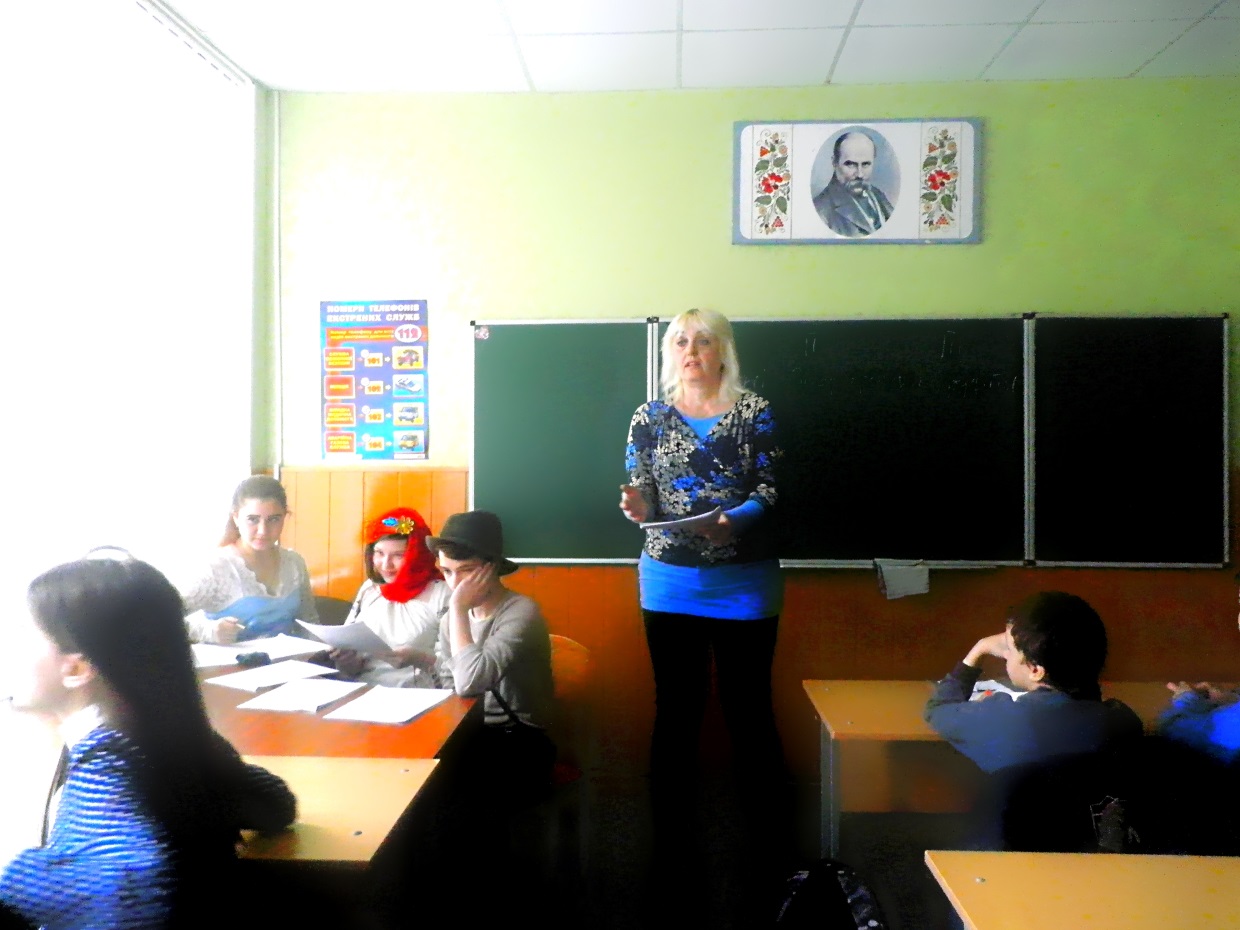                   I  Гра „Бібліотека – книжчин дім”                        За кожну вірну відповідь 2 бали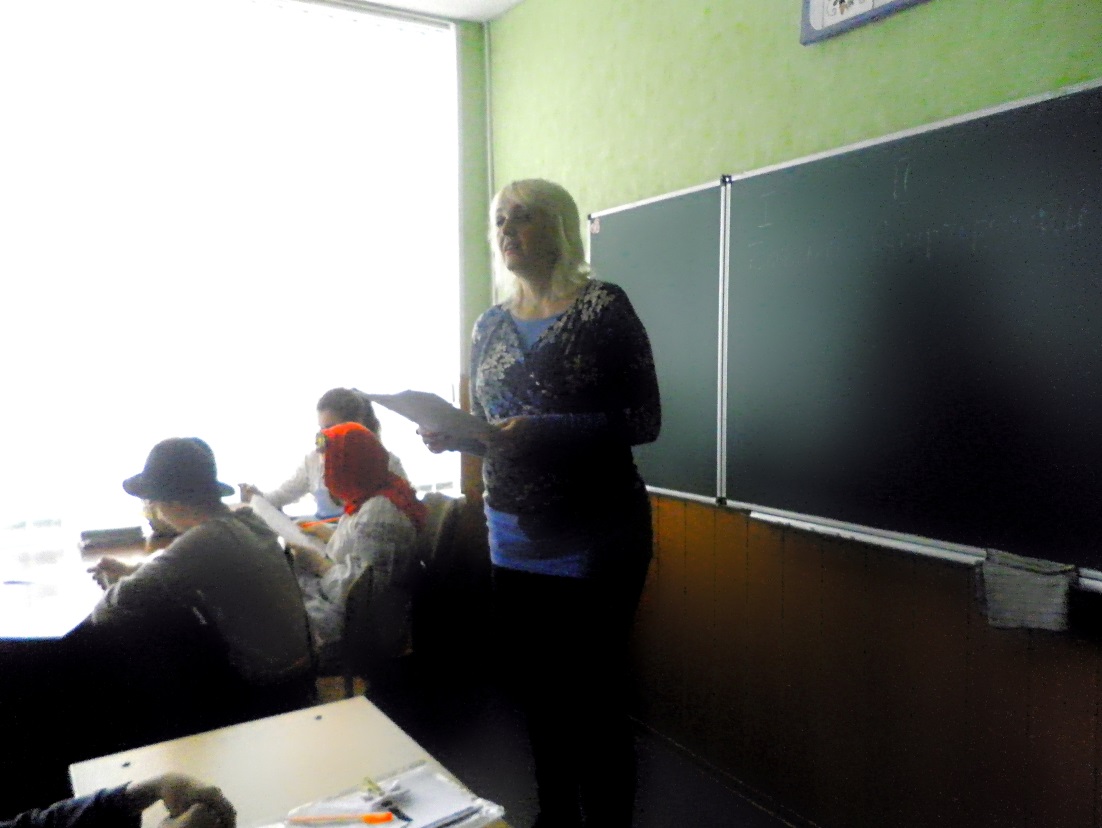 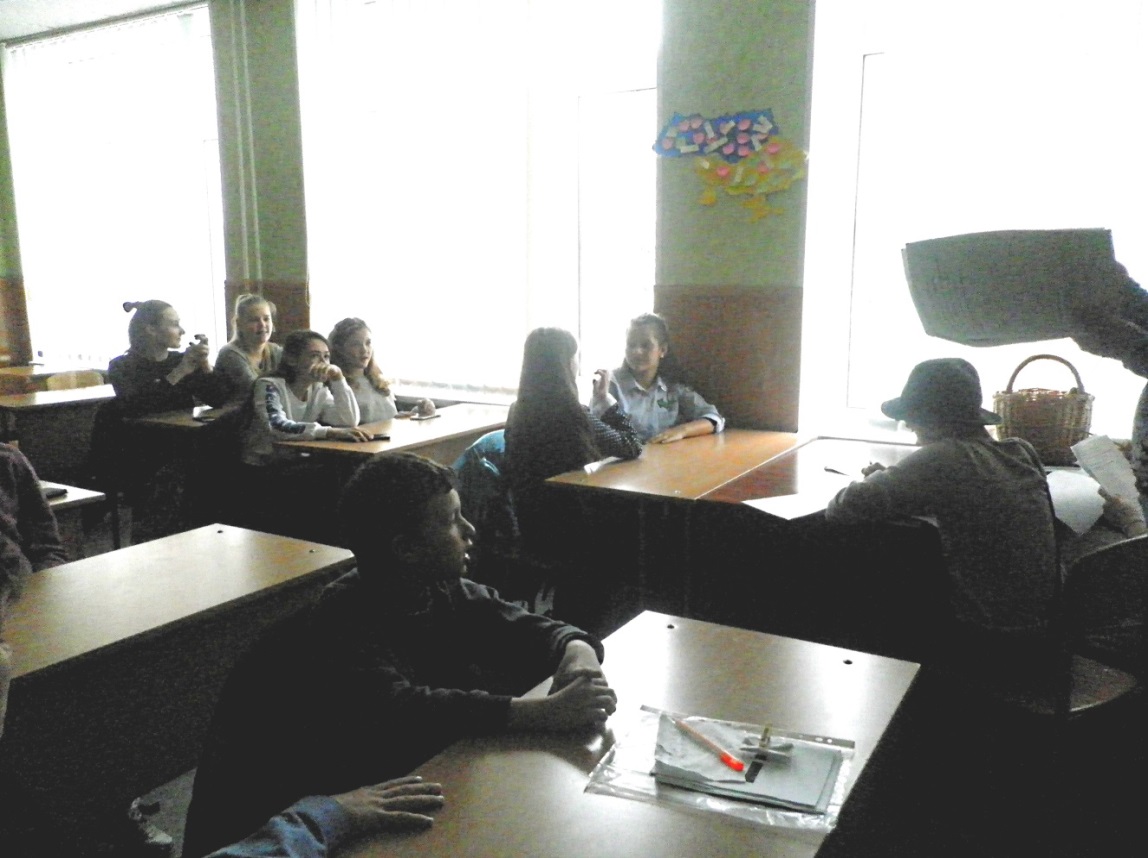 Де починається життя книги? Що допомагає швидко знайти в книзі потрібний вірш, оповідання, казку? Як називається переписана від руки книга? 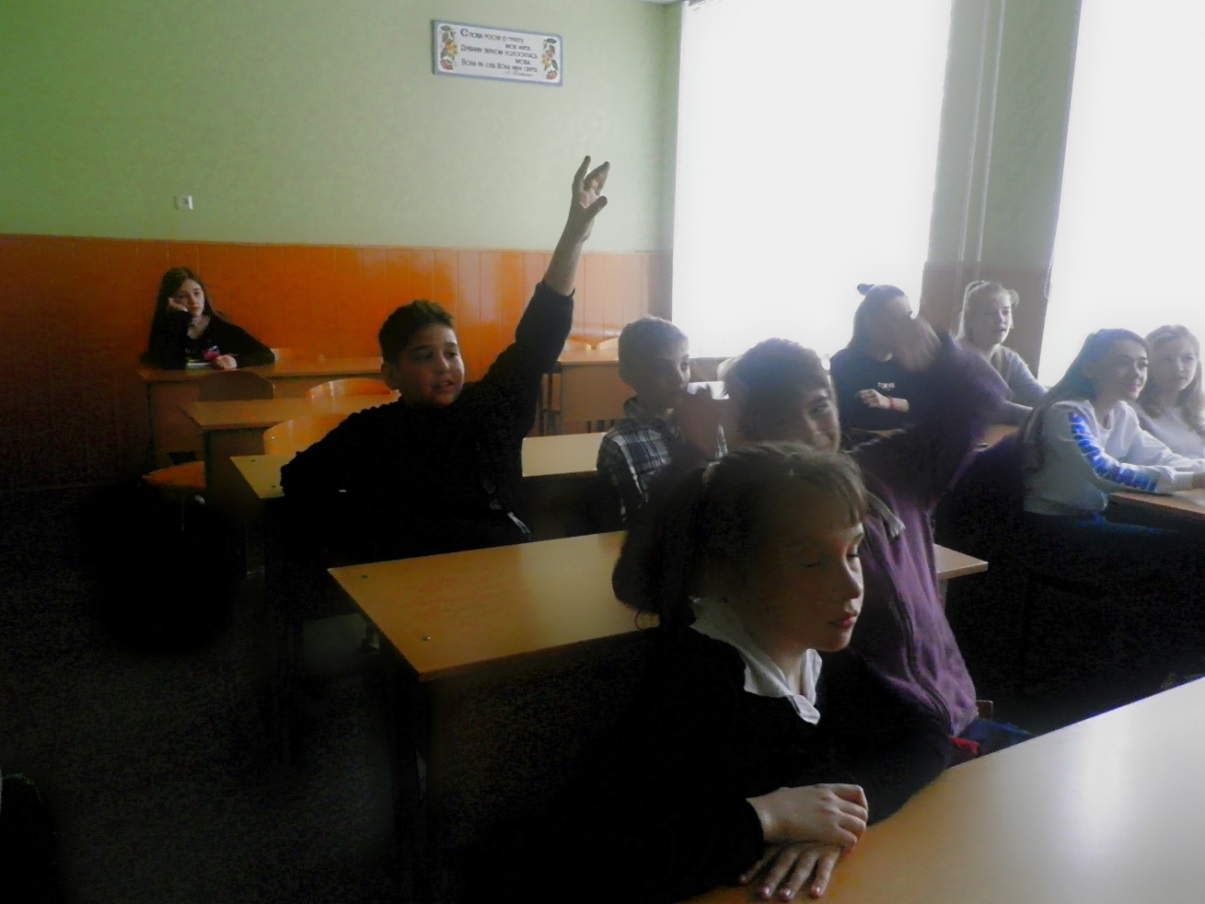 Чого боїться книга? У школі ти школяр, школярка, а хто ти в бібліотеці? Як називають забудькуватих читачів?          II Гра «Я почну прислів'я казати, а ви будете допомагати                                     За кожну вірну відповідь 2 бали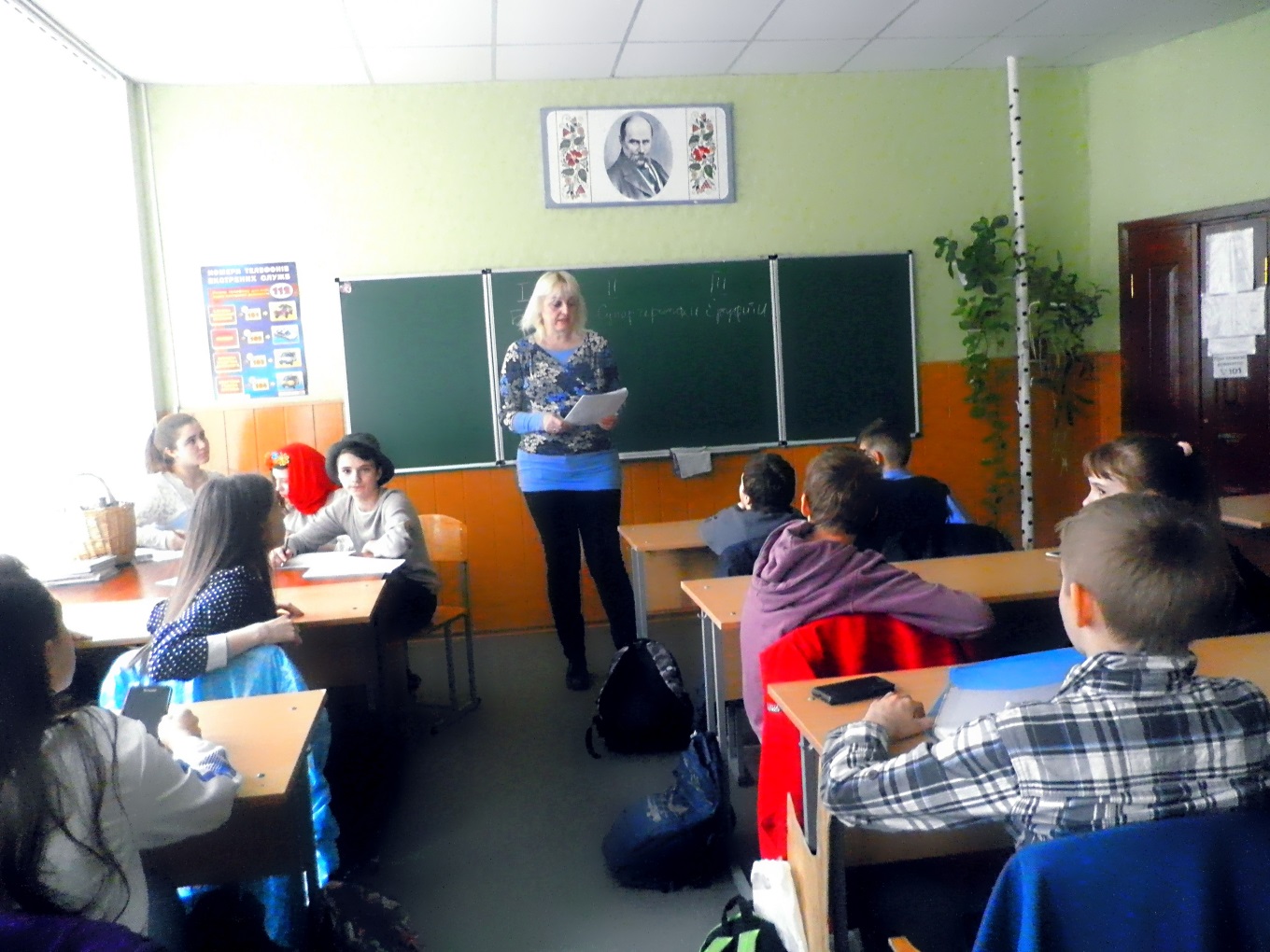  1.Знання — сонце, книга — ... (віконце) 2.Дім без книги — день без... (сонця). 3. З ручаїв — ріка, з книжок — ... (знання). 4. Слово до слова — зложиться... (мова).  5.Книга вчить, як на світі... (жить). 6.Якщо за цілий день нічого не прочитав — то день... (змарнував). 7.Книжка мовчки все... (розкаже).                    8.Людина без книги — як риба без... (води). 9.Хто більше читає, той... (більше знає). 10.Мудрим ніхто не вродився, а... (навчився). 11. Книга корисна, коли її... (читають).             12.Розум без книги — що птах... (без крил).  13.Книгу читають не очима, а... (розумом).  14.Книги — ключ до... (знань).	 15. Хліб насолоджує ті До, книга ... (розум). 16.Книгу читай — ... (розуму набирай). 17. Книгу читати — ... (усе знати). 18.Книга — твій друг, без неї... (як без рук).Бібліотекар: Шановне журі підводимо підсумки конкурсу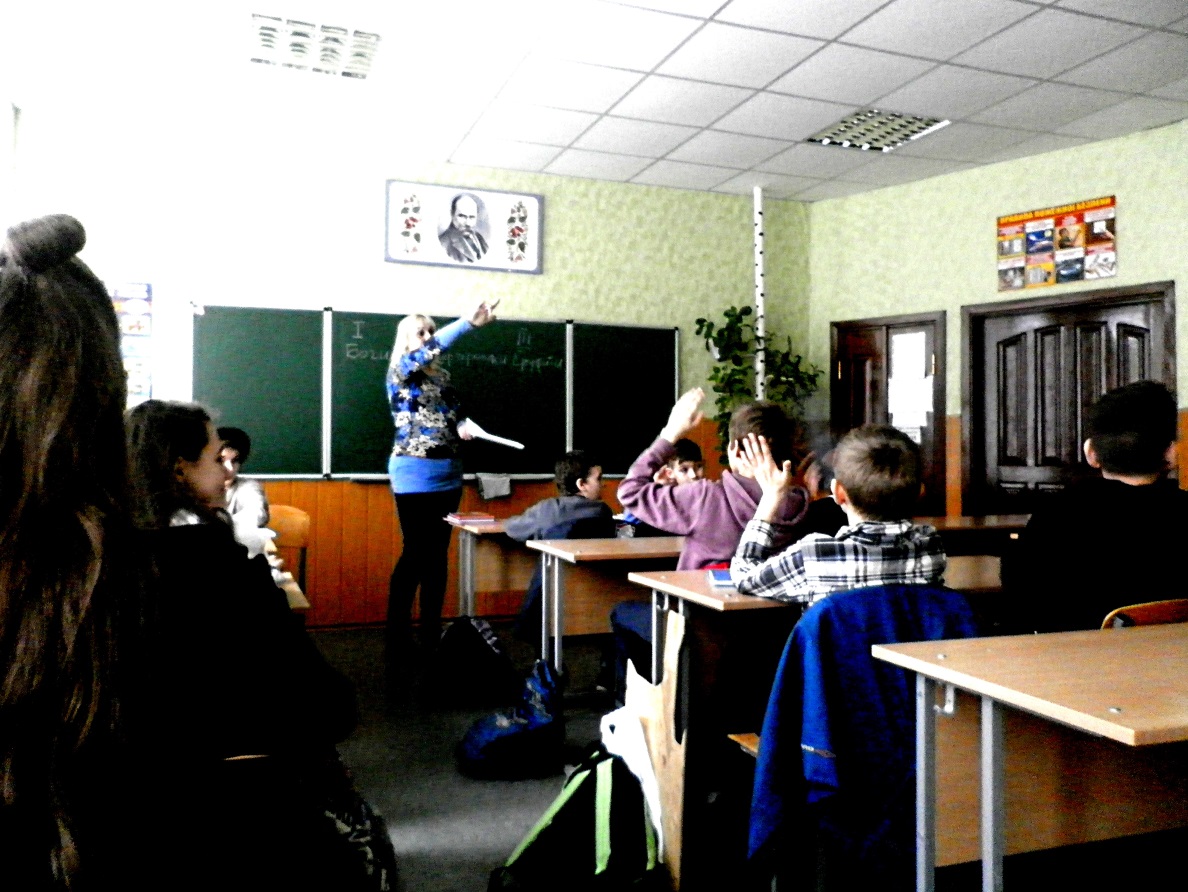                                                     III Гра «Уяви себе»Команди отримують завдання радяться і вибирають одного учня , який виконує завдання .                                                                                           Журі оціню конкурс по 3-х бальній системі .( дуже гарна відповідь –3 бали , не дуже переконлива відповідь –2 бали , зовсім погана відповідь –1 бал )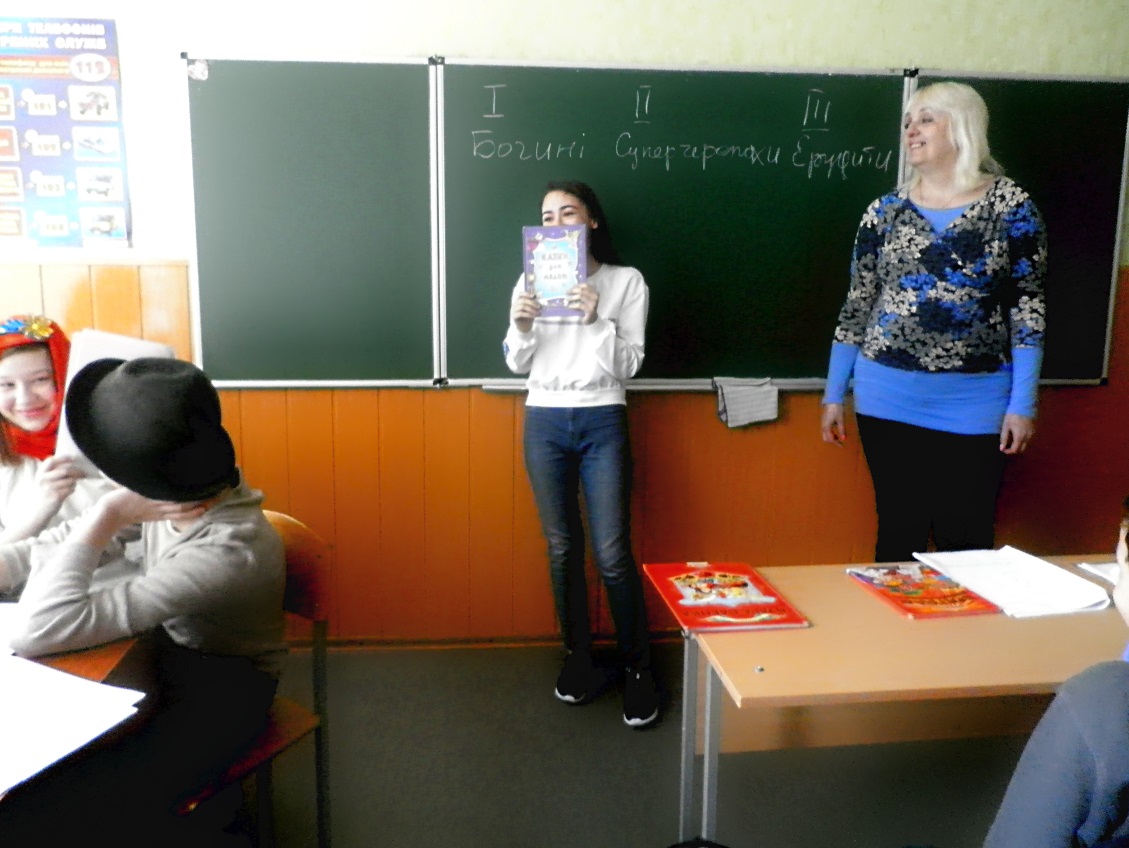 1 команда:- Уяви, що ти продавець у книгарні. Зроби рекламу книзі так, щоб її охоче розкупили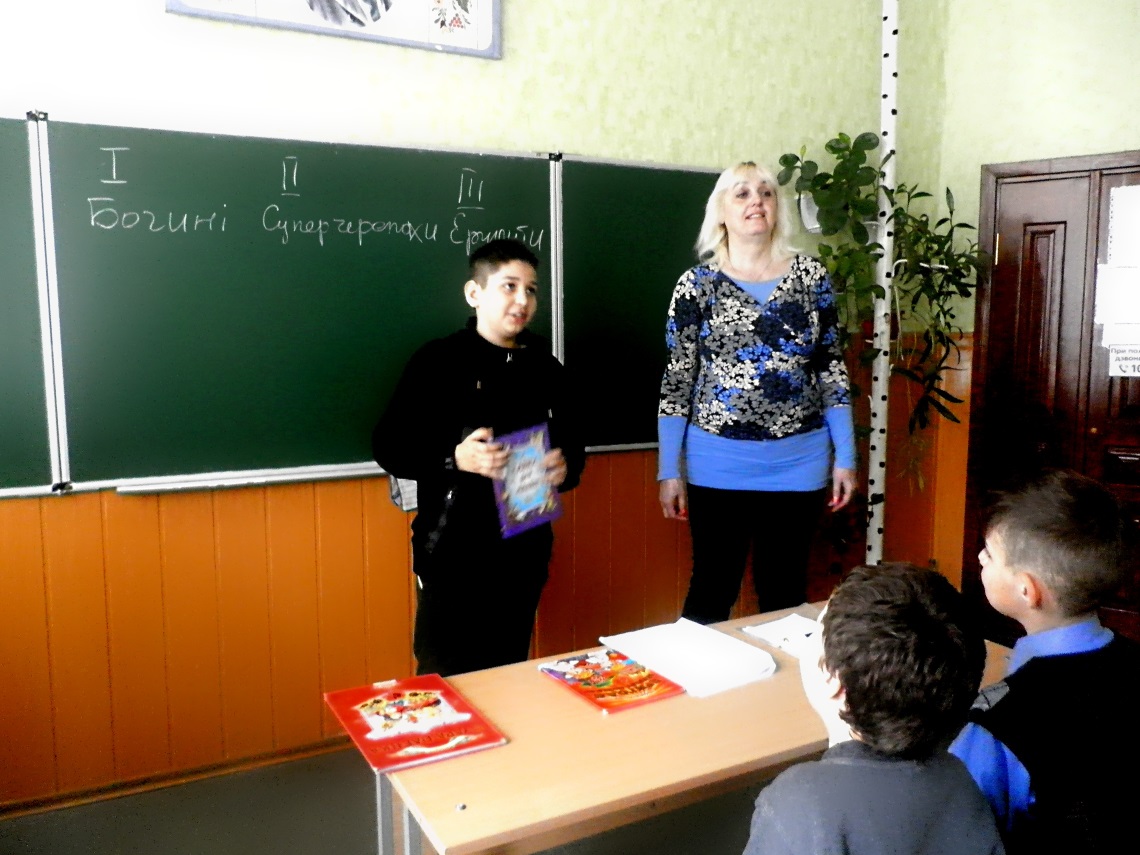 2 команда:- Уяви себе вчителем. Допоможи дітям познайомитися з книгою, зумій викликати до неї інтерес. Що ти для цього зробиш?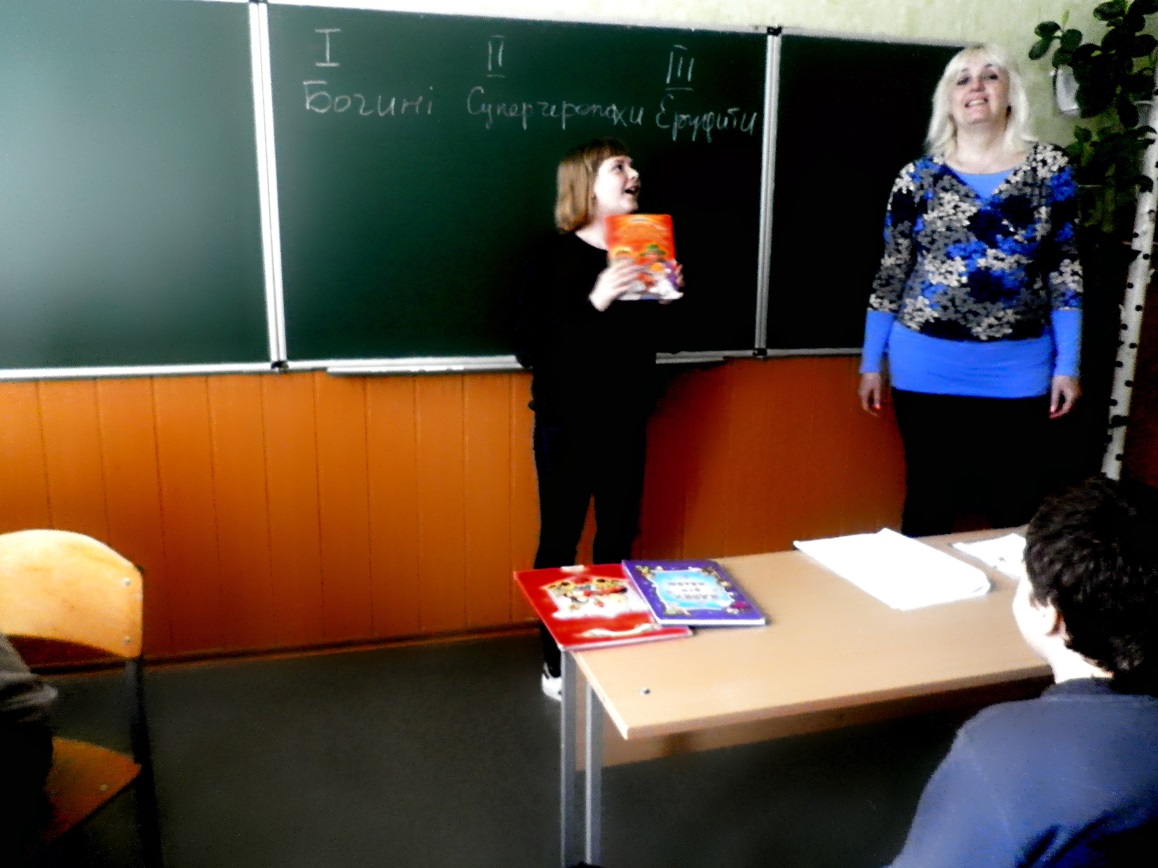 3 команда :-Уяви себе бібліотекарем . Зацікав учнів молодших класі , щоб вони охоче ходили до бібліотеки.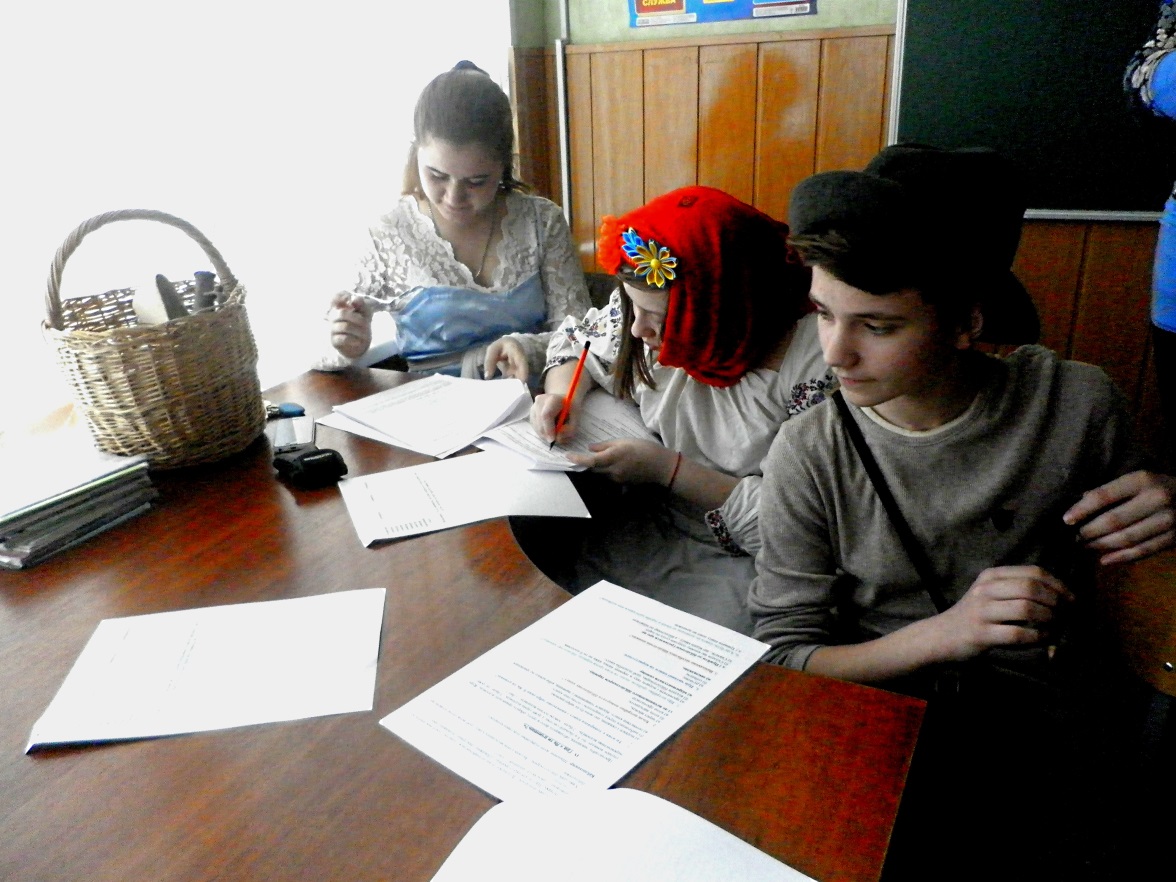                           Бібліотекар: Шановне журі підводимо підсумки конкурсу                                        IV  Гра « Як ти вчинешь?». Ти взяв у товариша книгу і випадково забруднив її. Як ти вчиниш?  а) віддаси і скажеш, що вона була забрудненою;  б) вибачишся перед товаришем і почистиш книгу;  в) почистиш книгу, віддаси товаришеві і змовчиш, ніби нічого не трапилося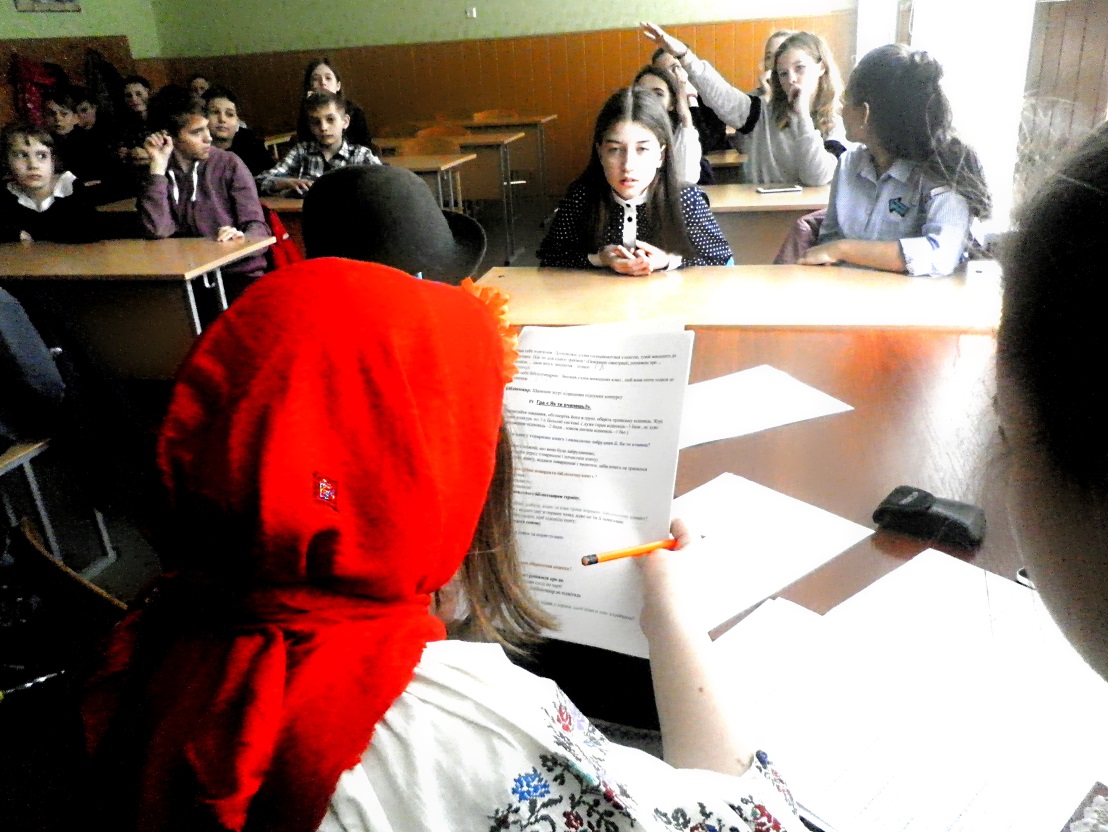 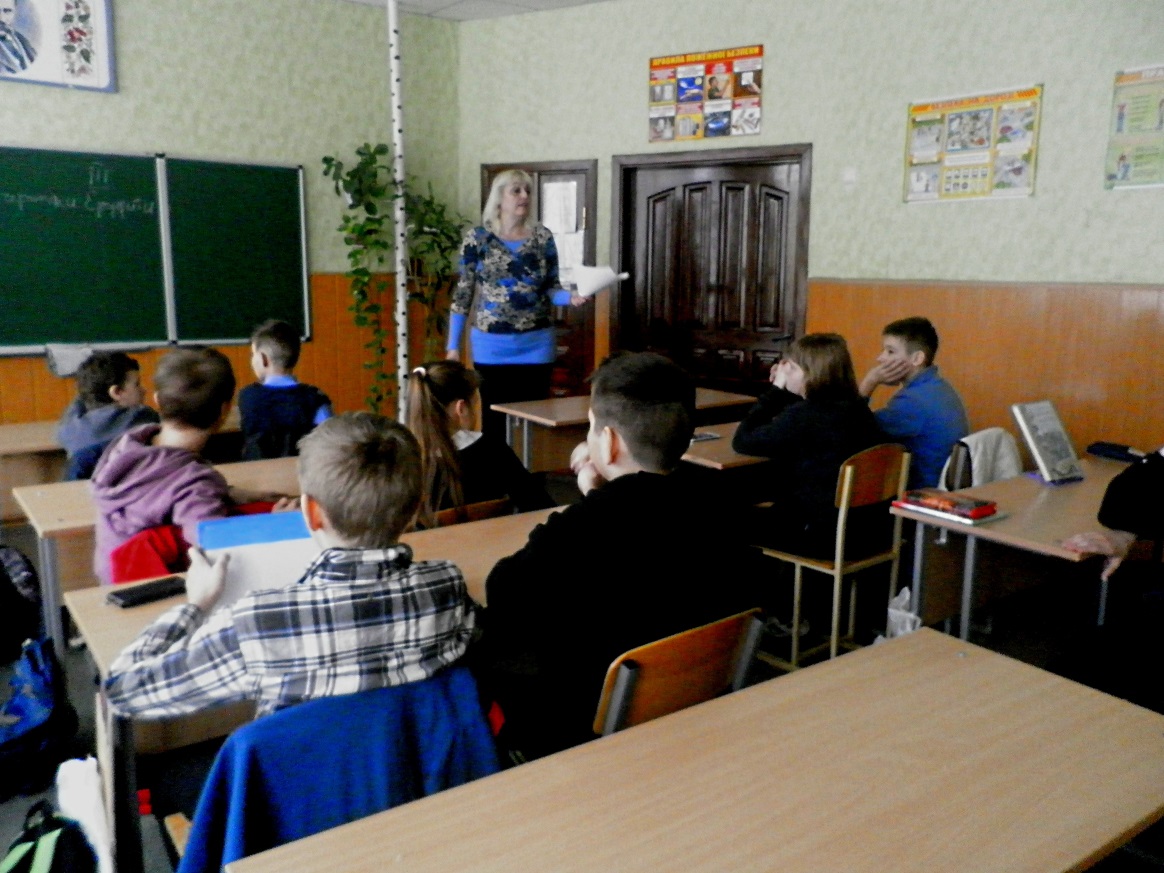                             5. Випадково загубилась бібліотечна книжка?                            а ) Прийти до бібліотеки і розказати про це.                           б) Сказати що книжку поцупив сусід по парті                           в) Сказати , що віддав книгу , а бібліотекар не відмітила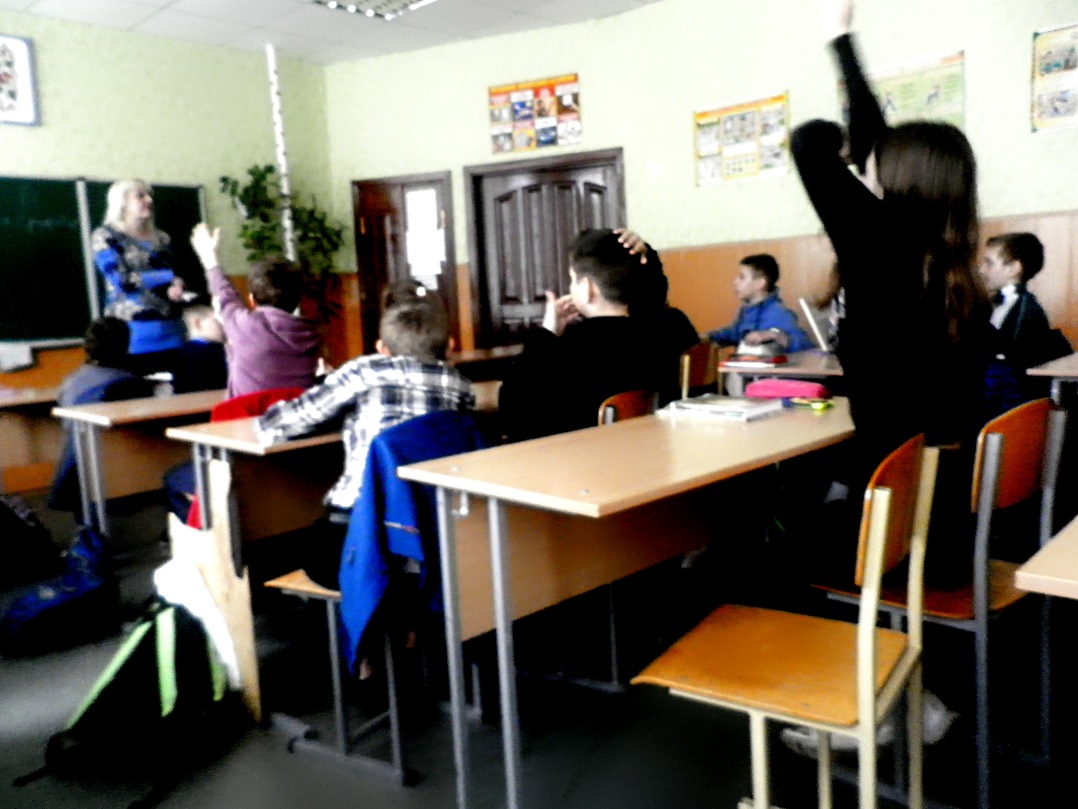 6. А як бути, книга не дочитана до кінця а термін здачі книги вже підійшов?  а ) Тримати книгу поки не дочитаєш  б)  Прийти до бібліотеки і розказати про це.  в)  Здати книгу в становленний термін недочитавши.                     V Конкурс «Казкознавці» Цей конкурс проходитиме у вигляді бліц — турніру. Треба якнайшвидше дати відповідь на запитання (за кожну правильну відповідь — 1 бал). Як звати героя української казки, якому дідусь зробив човника та весельце? 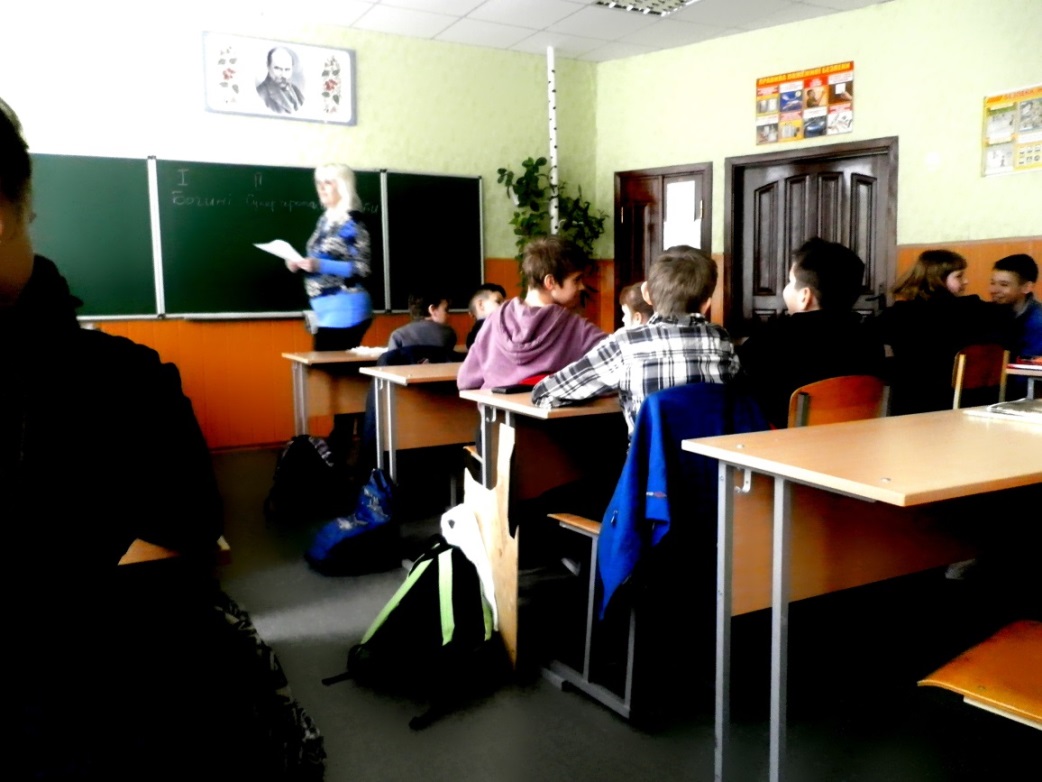 2.Про кого йдеться мова «за три копи куплена?» 3.Хто визволив Муху-Цокотуху?  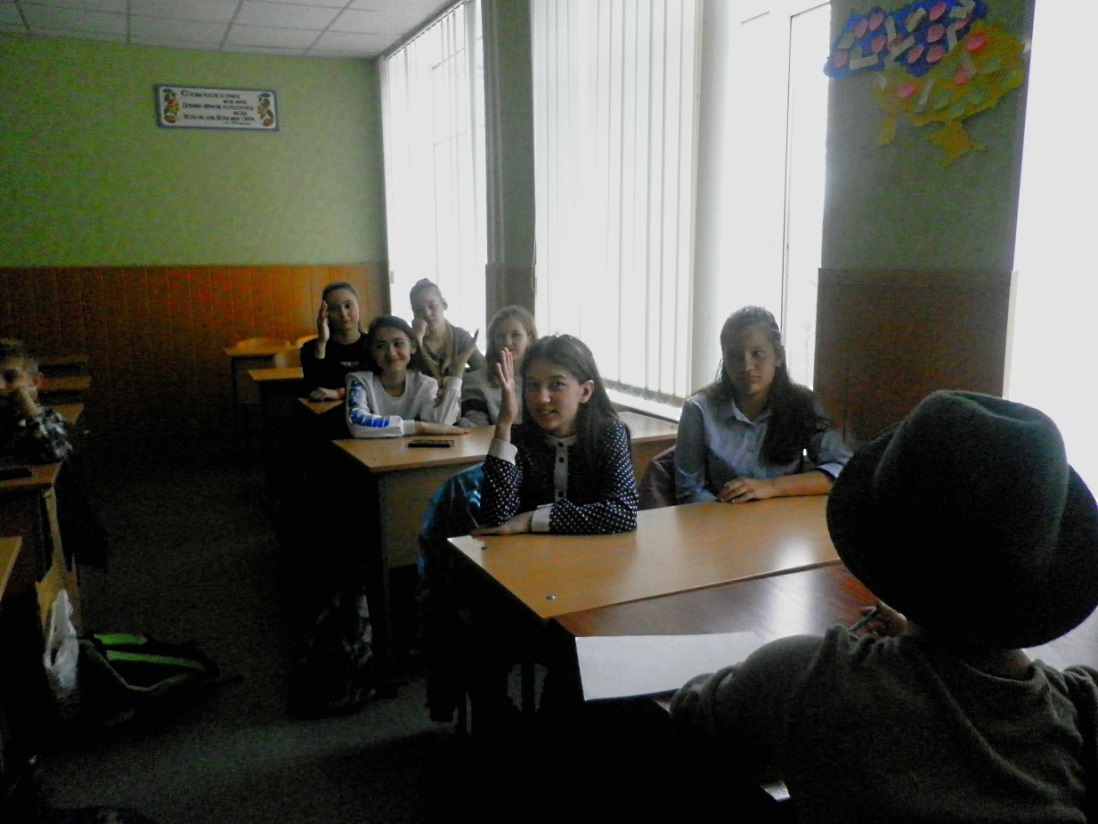 .Хто підібрав стрілу Івана-Царевича?  Хто в лісі найбільший боягуз? 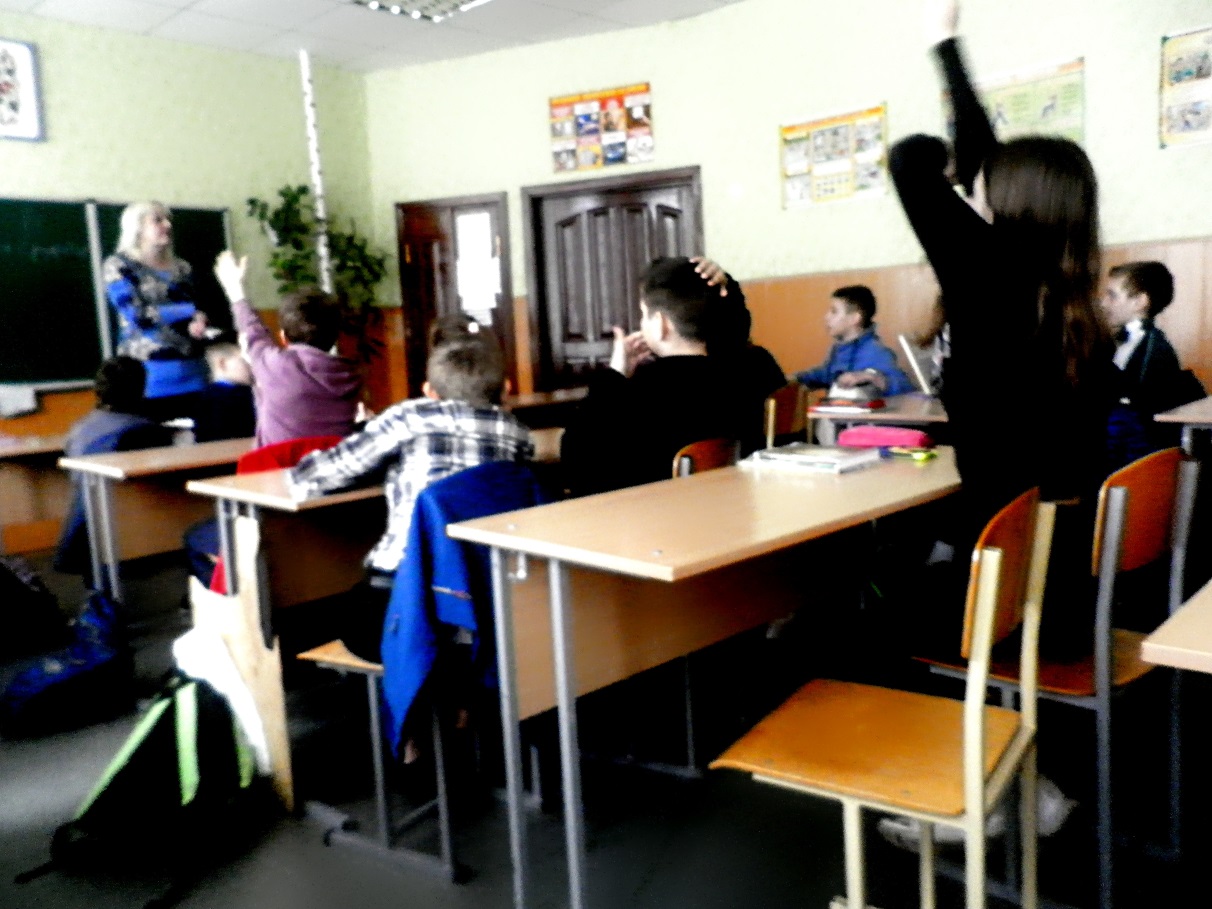                               5.    Хто співав «Ой ви, діточки-козиняточки ?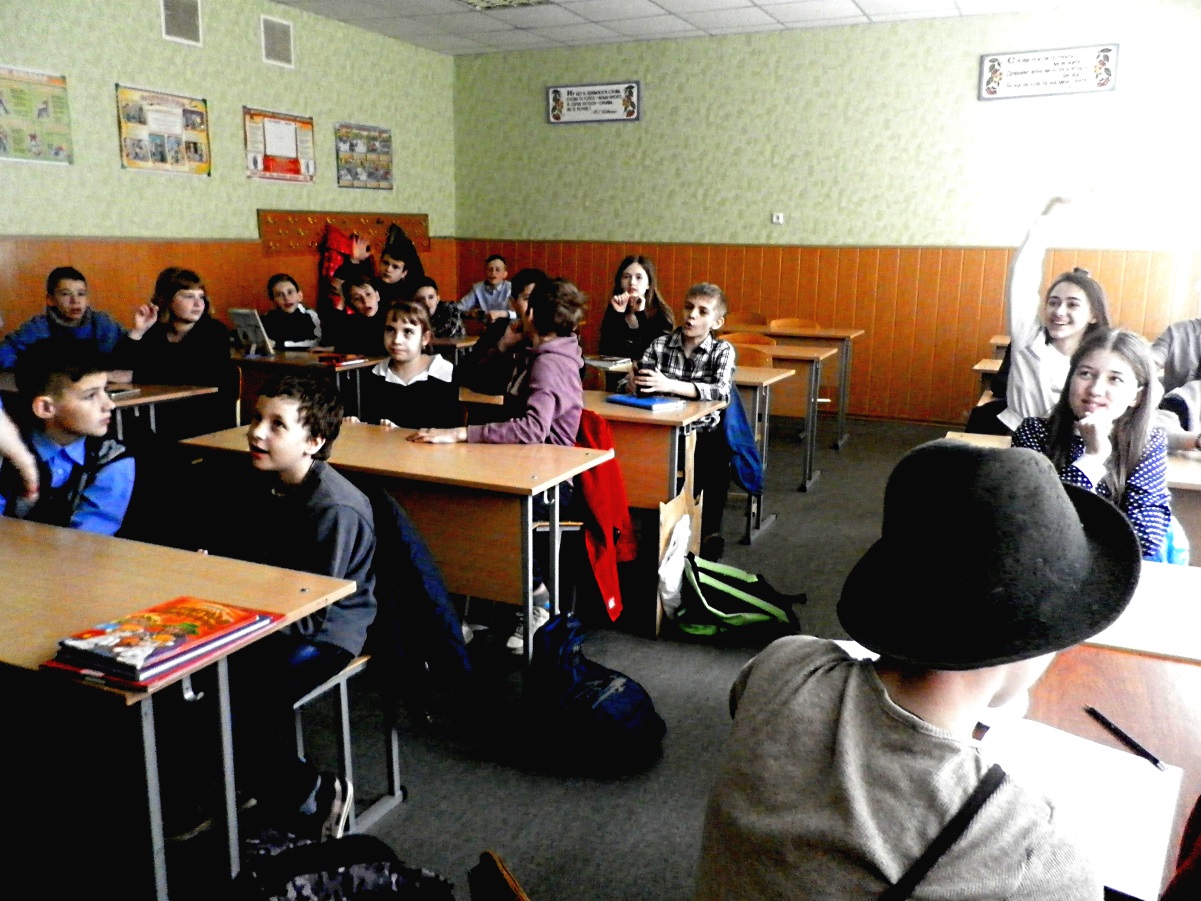                6.Хто стояв на воротях у червоних чоботях?              7.Як називається жабка у казці «Рукавичка»? 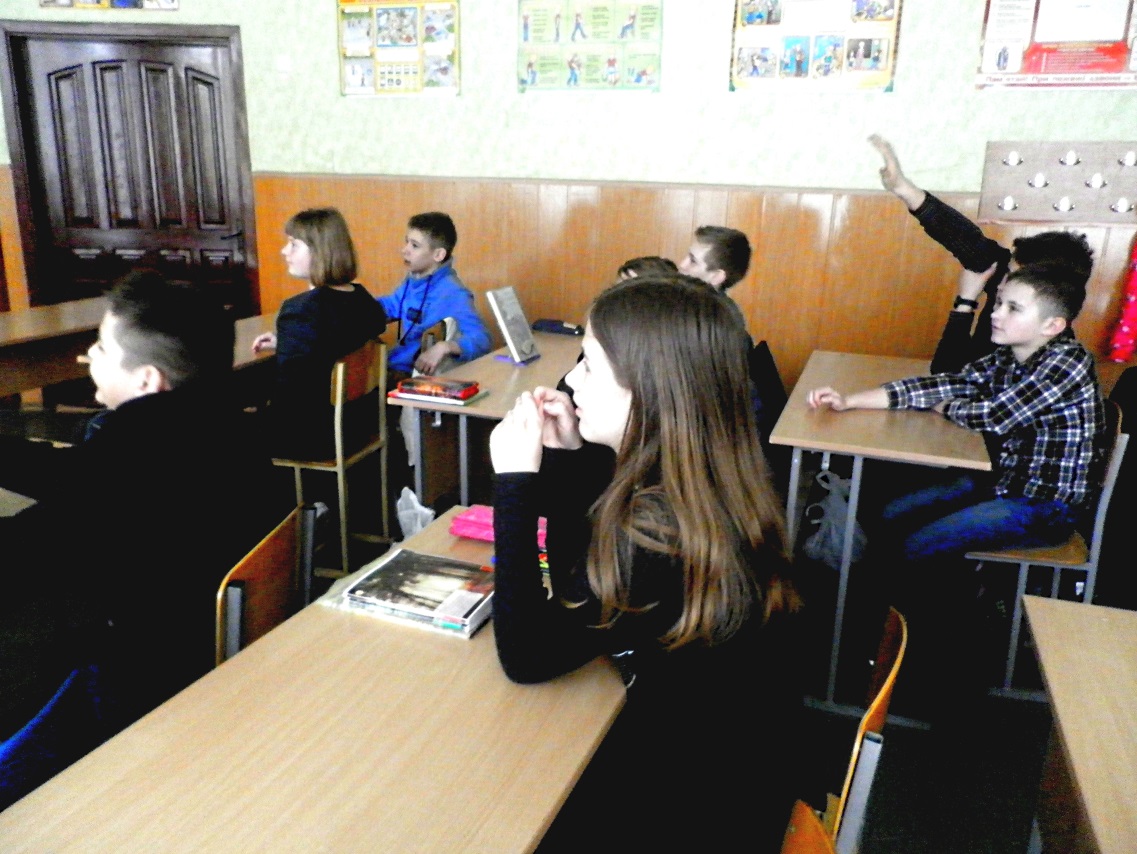                    8. Хто ніс бабусі пиріжки?             9.  Хто садив гроші в землю? Бібліотекар: Шановне журі підводимо підсумки конкурсу                           VI   сходинка "Склади слова" Бібліотекар:  Нам потрібно чотири людини з першої команди. Кожному ми прікріпемо по букві   попереду і ззаду.Наші казкові герої будуть задавати вам питання , а ви повинні скласти слово-відповідь. За кожну вірну відповідь 2 бали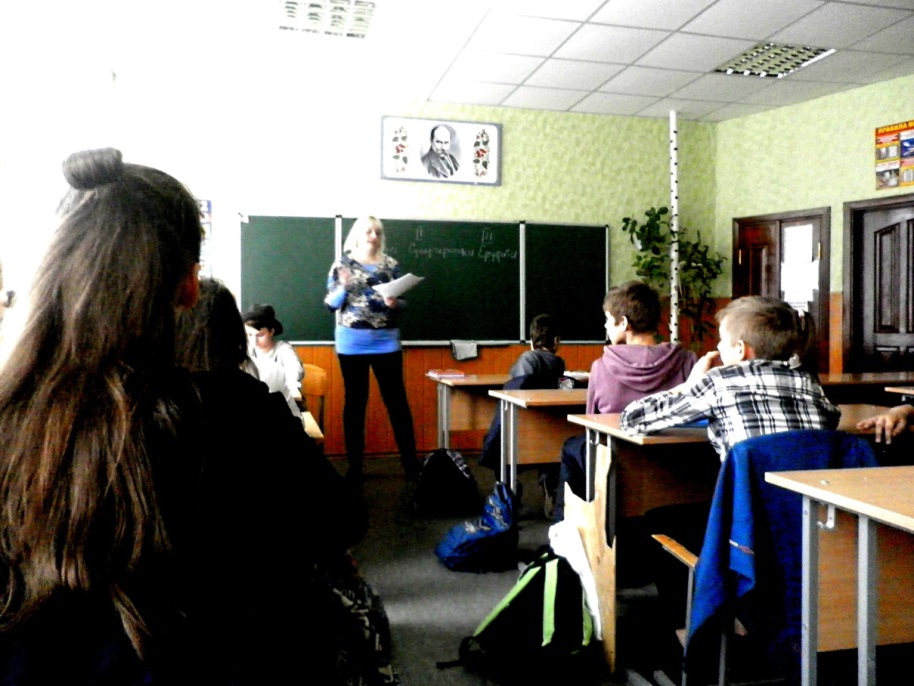 Вони бувають меморіальні  і триумфальні . ( Арка)Лисиця живе в _____ ? ( Нора )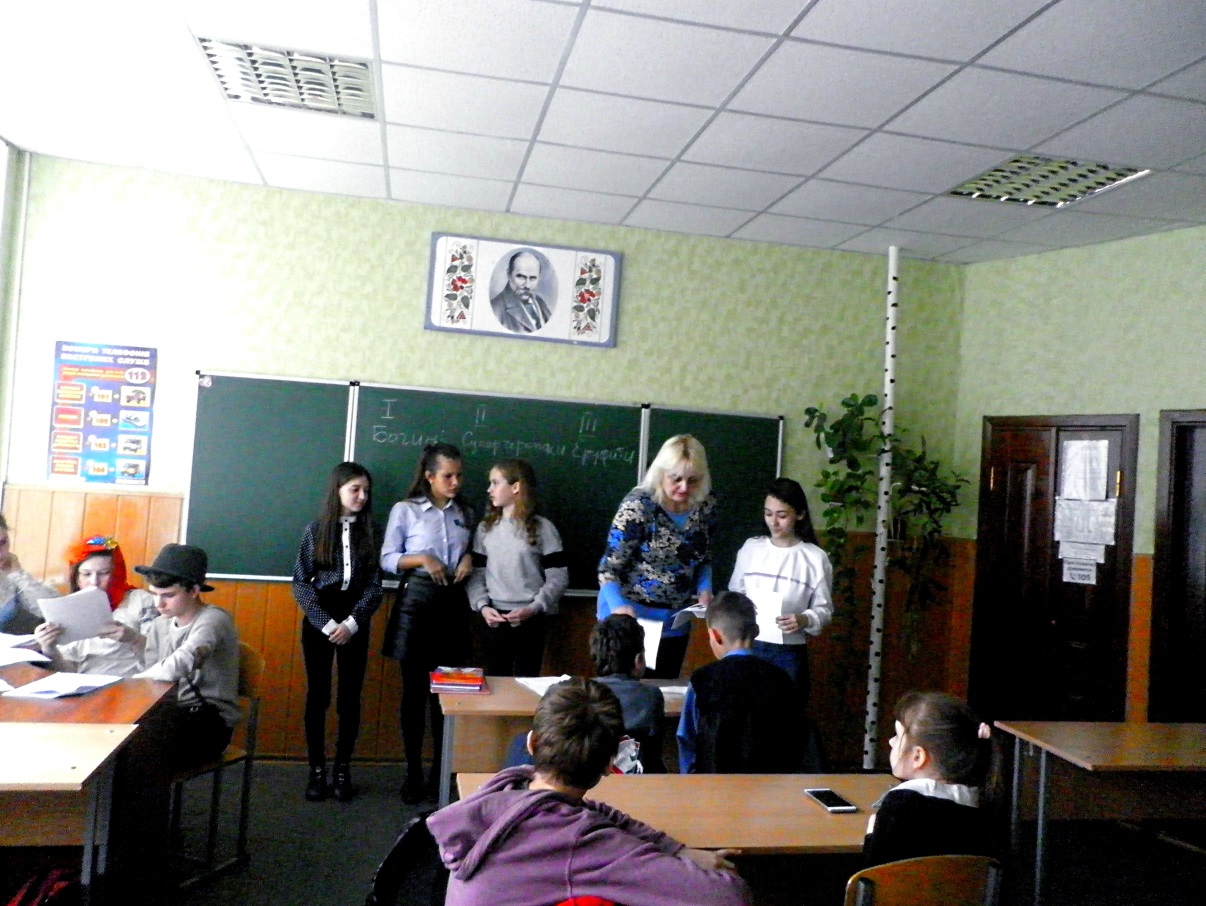  Дніпро , Рось , Дністер це ? ( Ріка ).Жіночий одяг індіанки ( Сарі)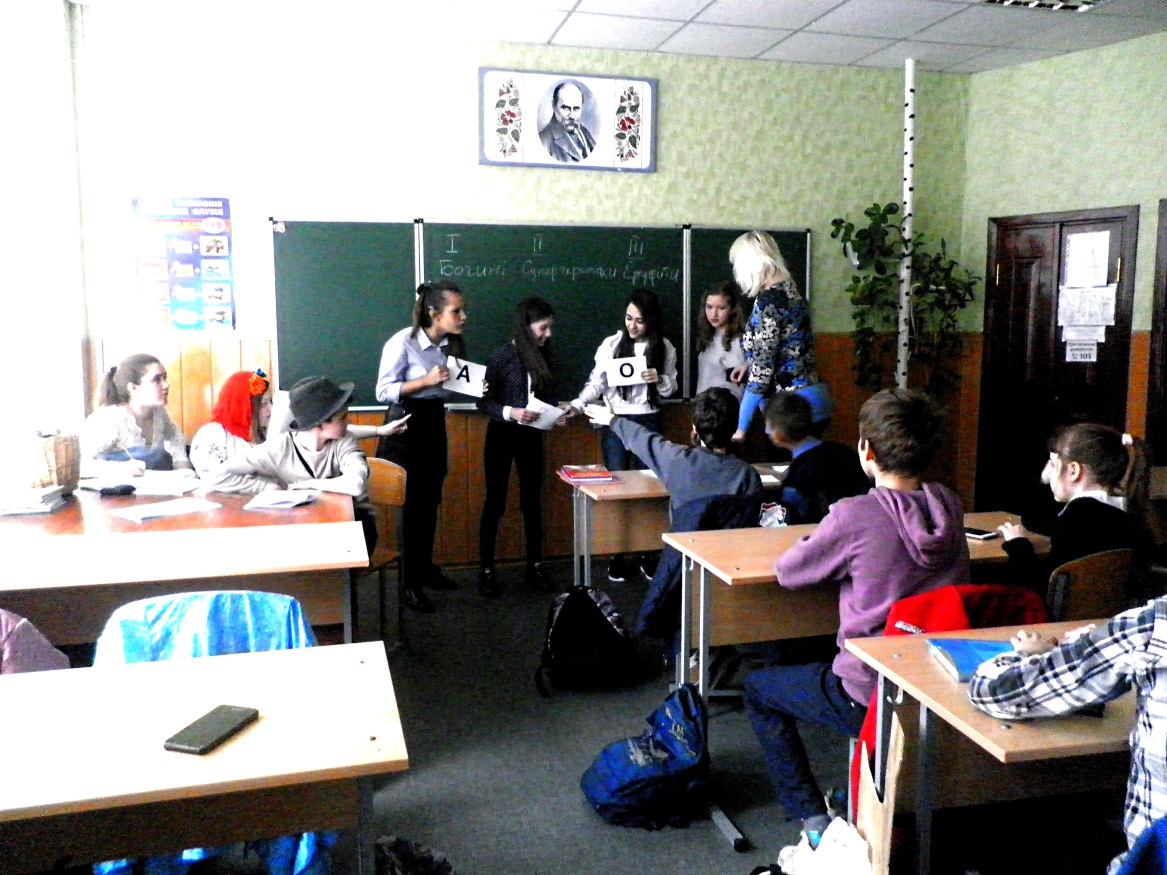 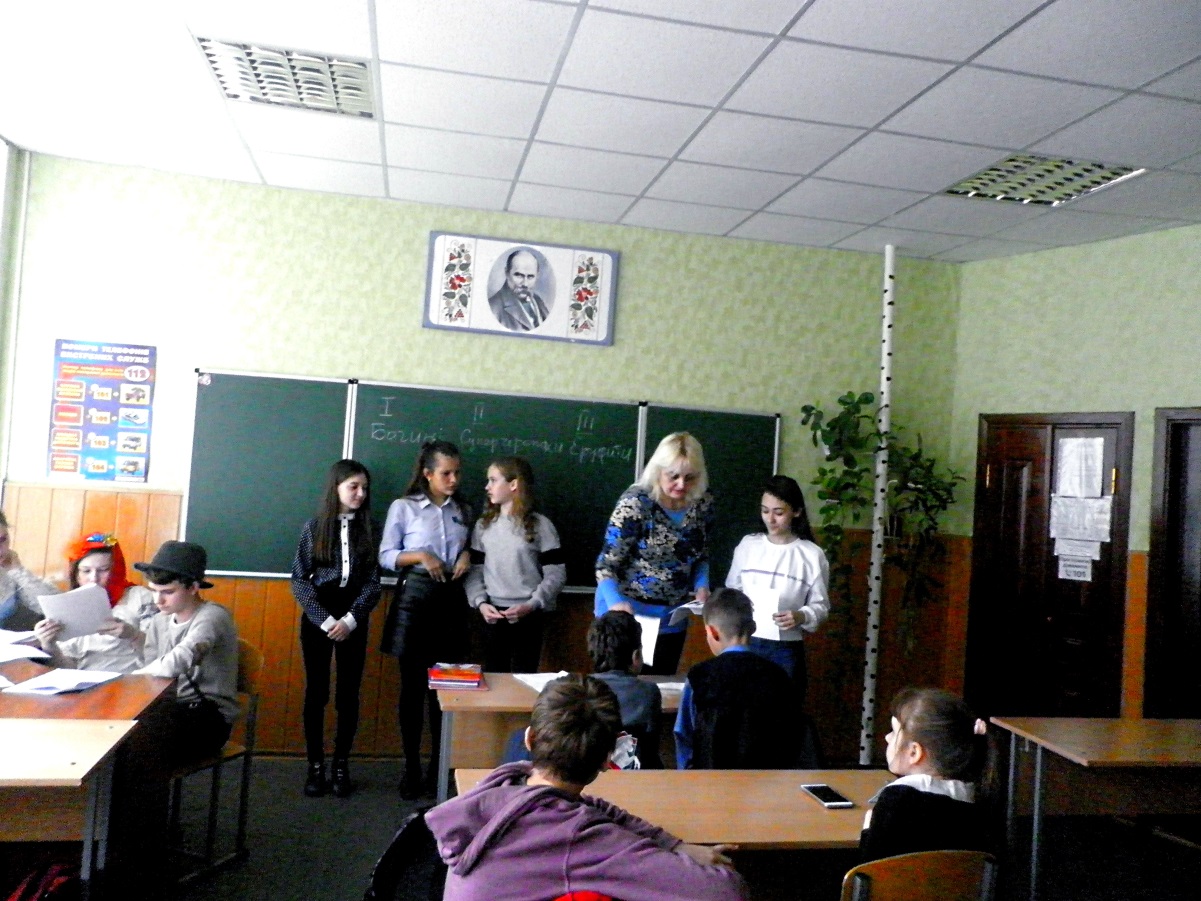 .Агенство уряду США з досліджень у галузі космосу (НАСА)Тверда зовнішня частина стовбура дерева або куща ( Кора)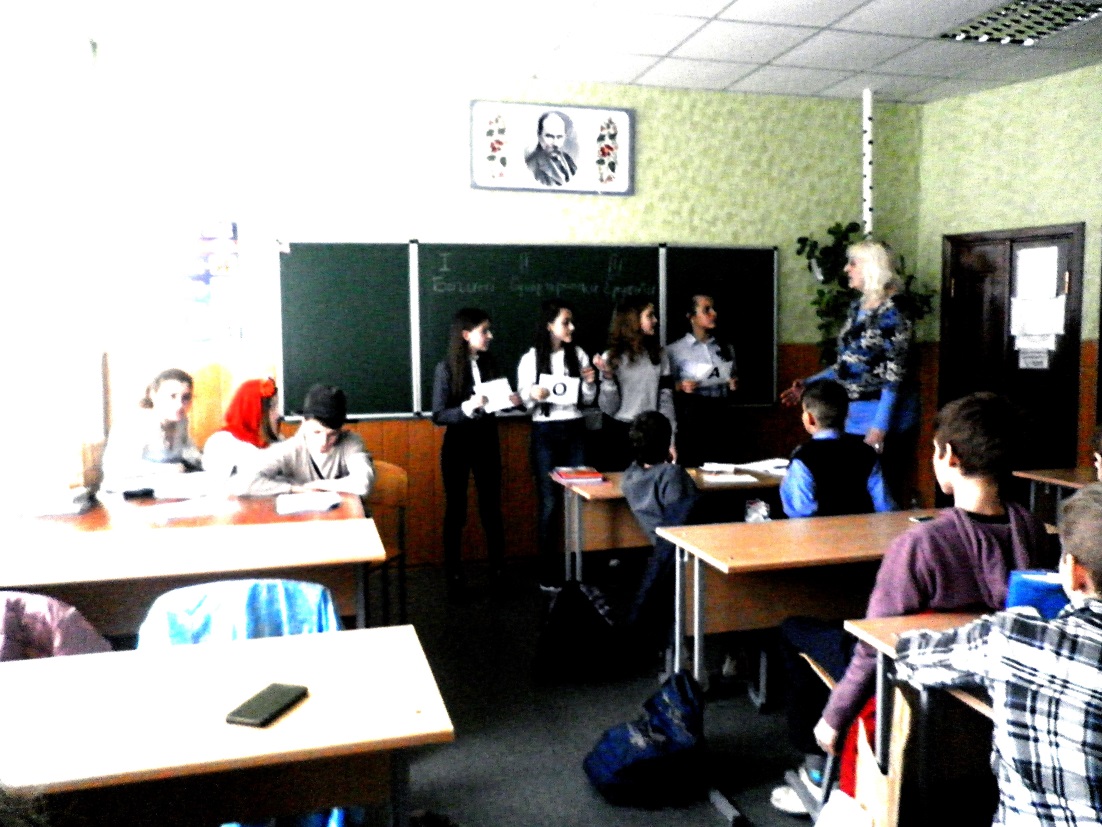 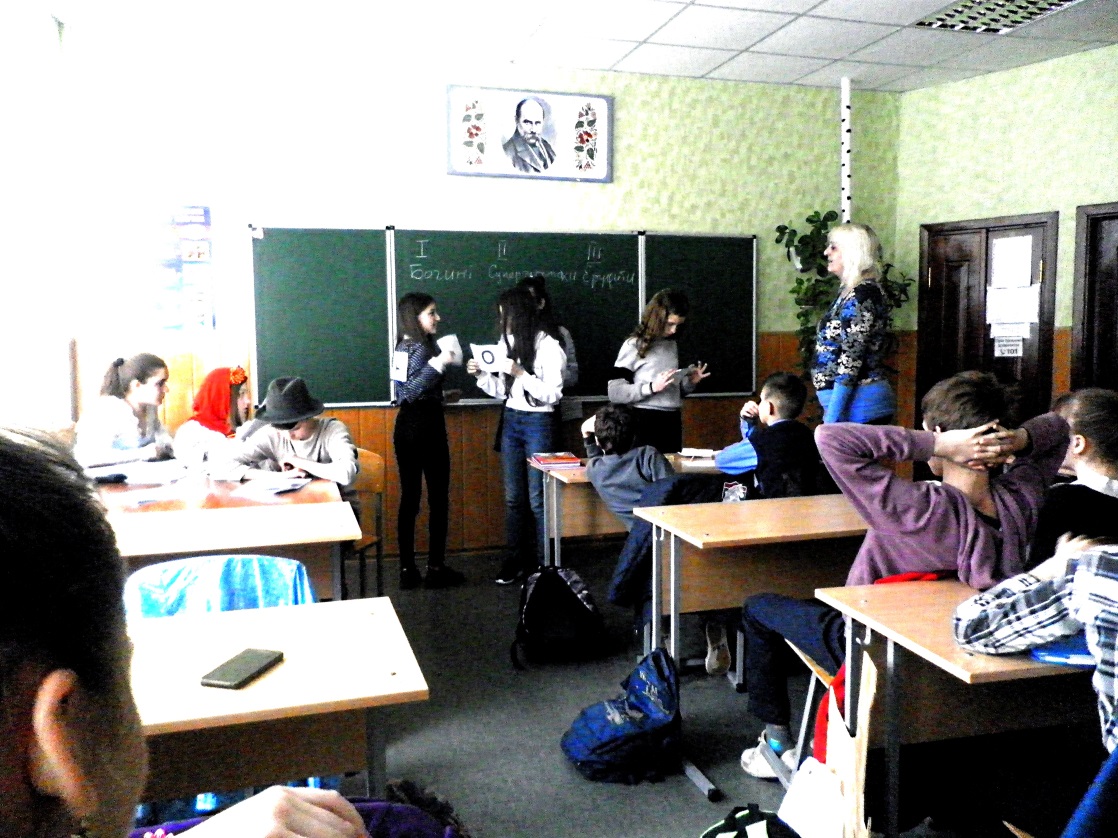 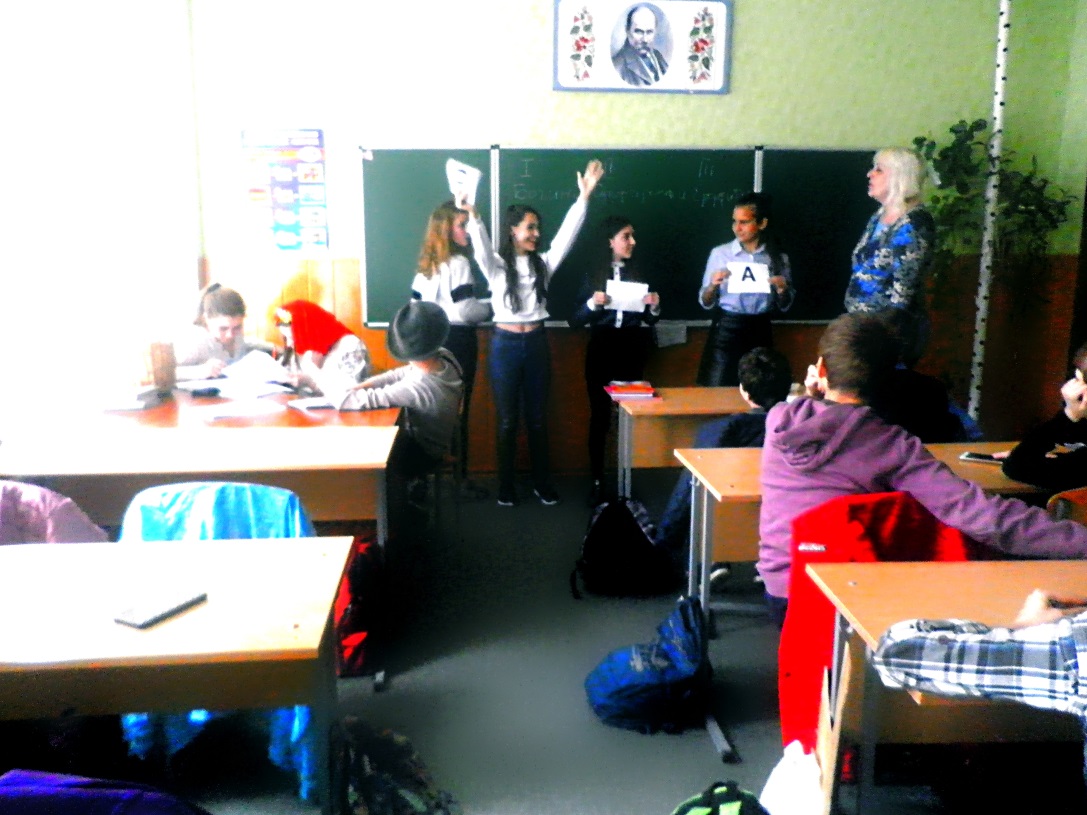                Бібліотекар: Шановне журі підводимо підсумки конкурсу                                   VII   сходинка “Впізнай з якої казки  “                                (за кожну правильну відповідь — 1 бал). 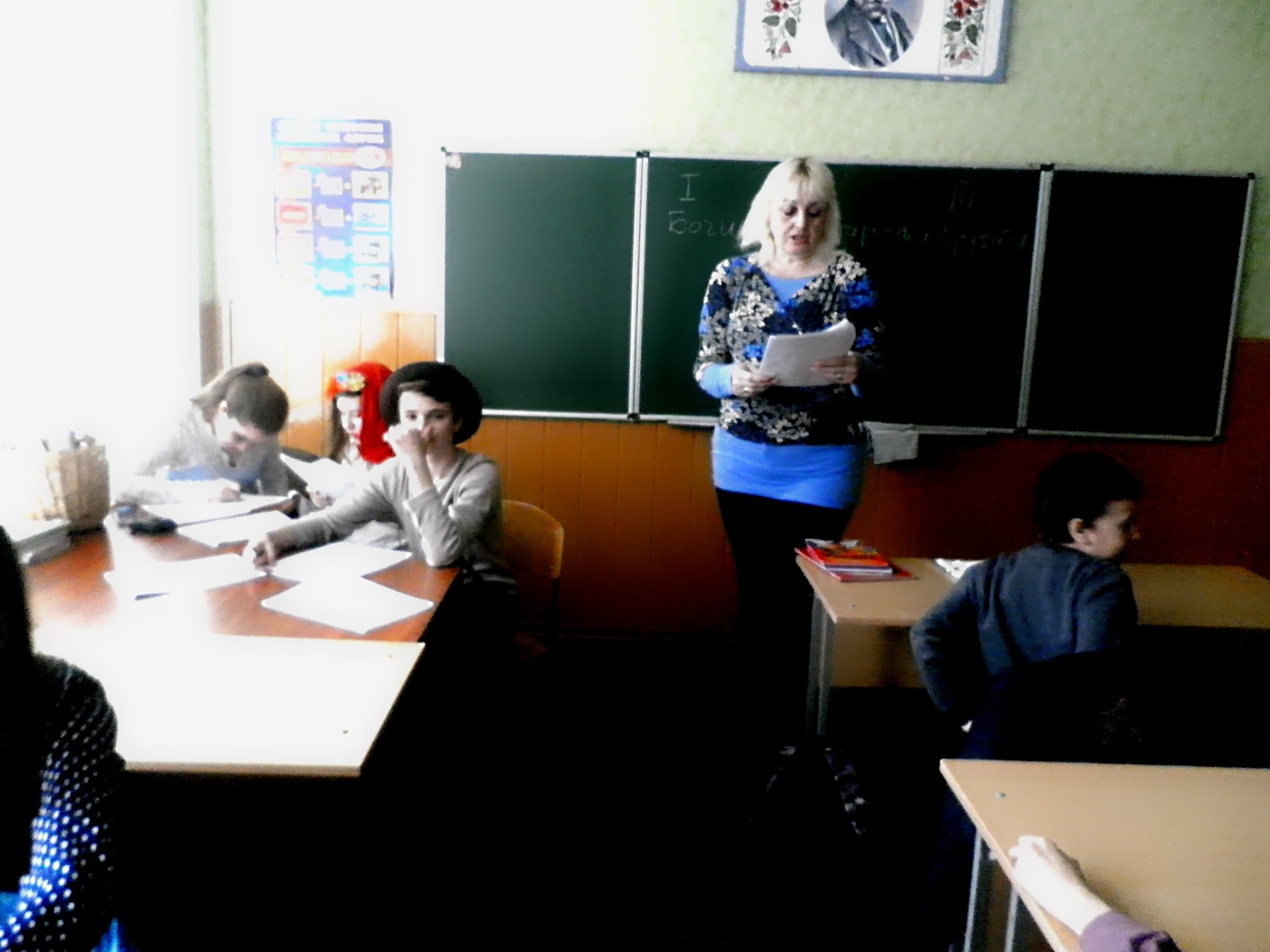 Бібліотекар -У нашому  кошику різні предмети. Спробуйте відгадати з яких  вони казок. 
1. Глечик з вузькою шийкою      «Лисичка та Журавель» 
2 .Борошно                                    «Колобок» 
3. Солома                                      «Солом’яний бичок» 
4. Яблуко                                      «Казка про сплячу красуню» 
5. Колосок                                     «Колосок» 
6. Пір’я                                           «Кривенька качечка» 
7. Ключик                                      «Пригоди Буратіно» 
8. Туфелька                                    «Попелюшка» 
9. Горіхова скорлупка                  “ Дюймовочка “10 Горошина                                “ Принцеса на горошині”11.Баночка варення                      “ Карлсон та малюк “12.Панчоха                                    “ Пеппі Довгапанчоха”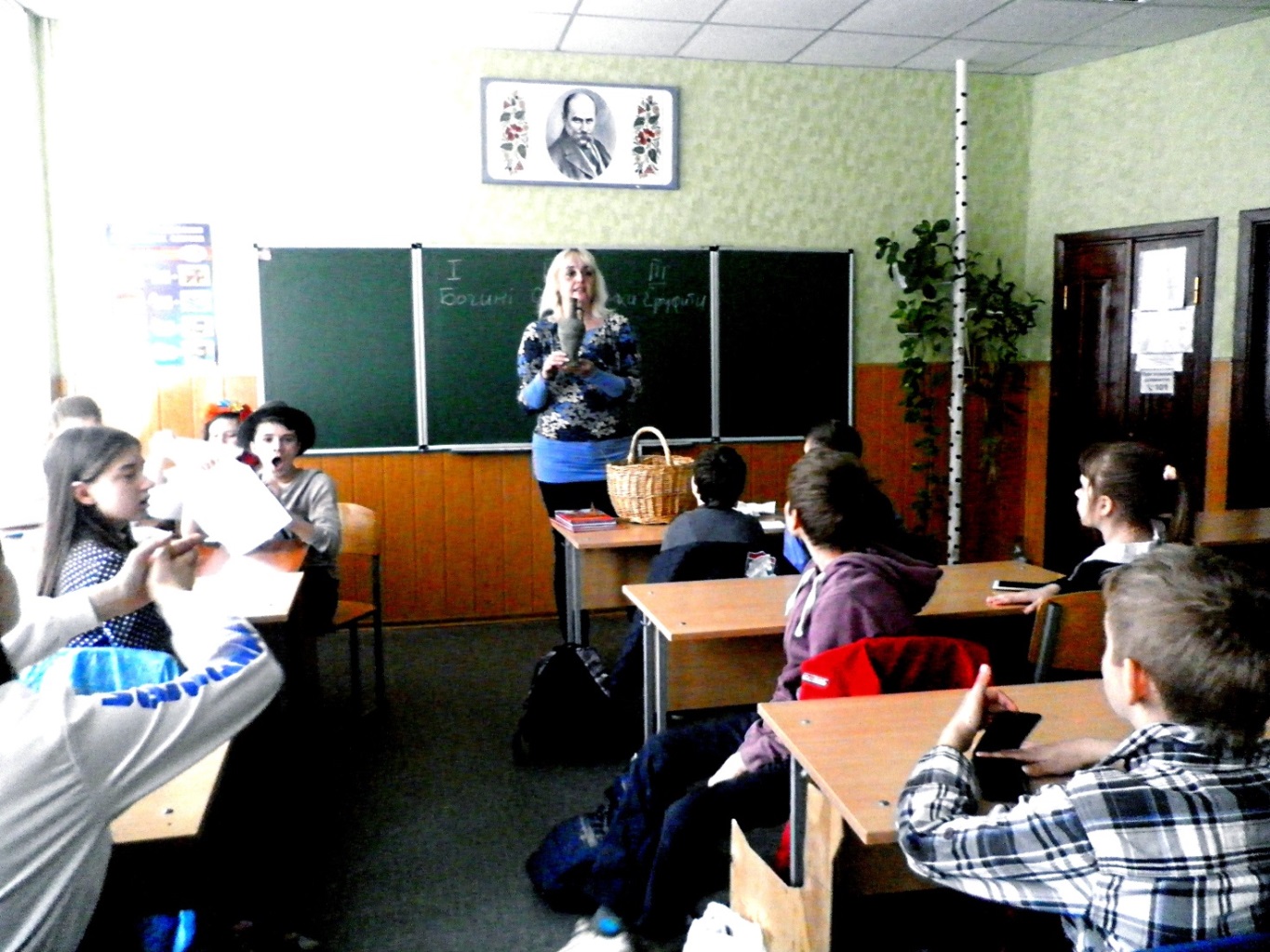 1. Глечик з вузькою шийкою      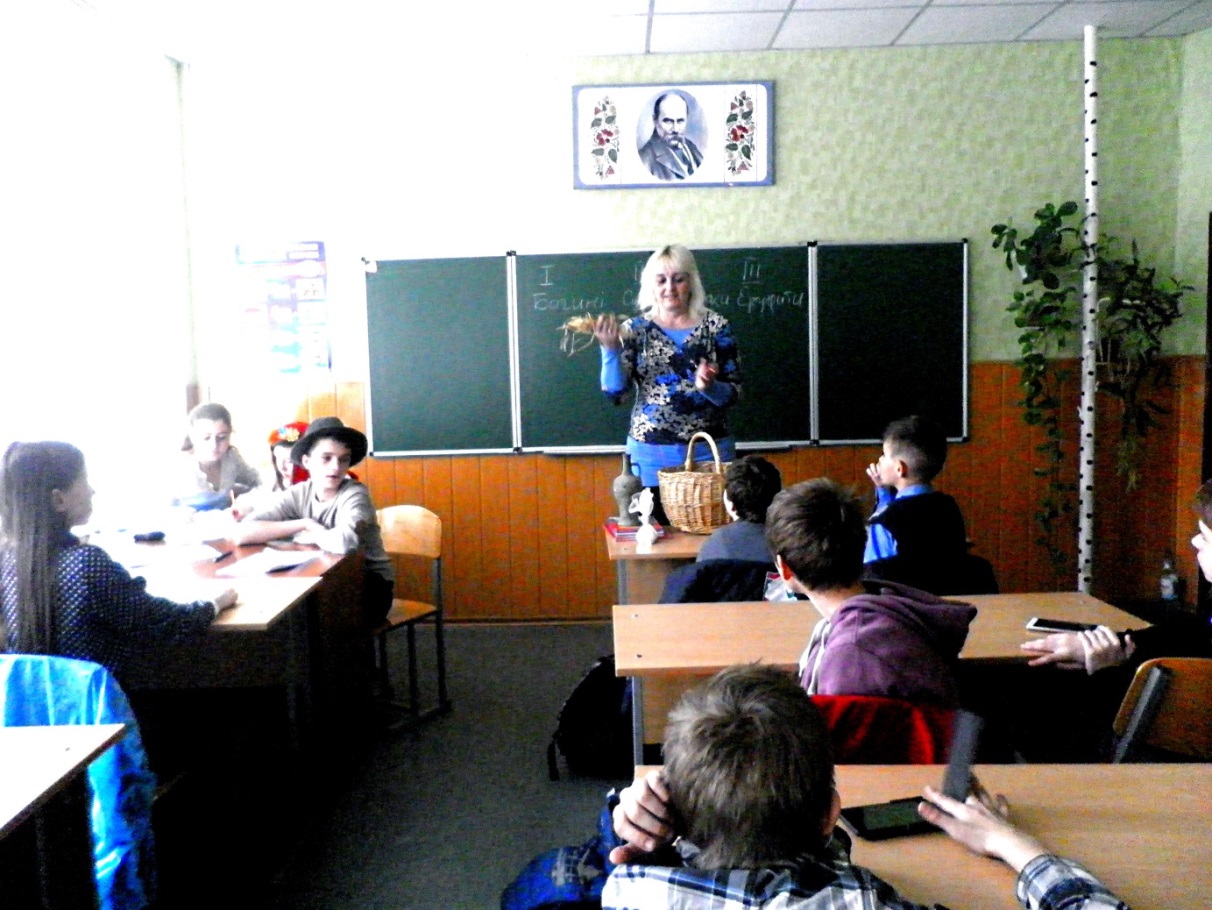        3. Солома                                      «Солом’яний бичок» 
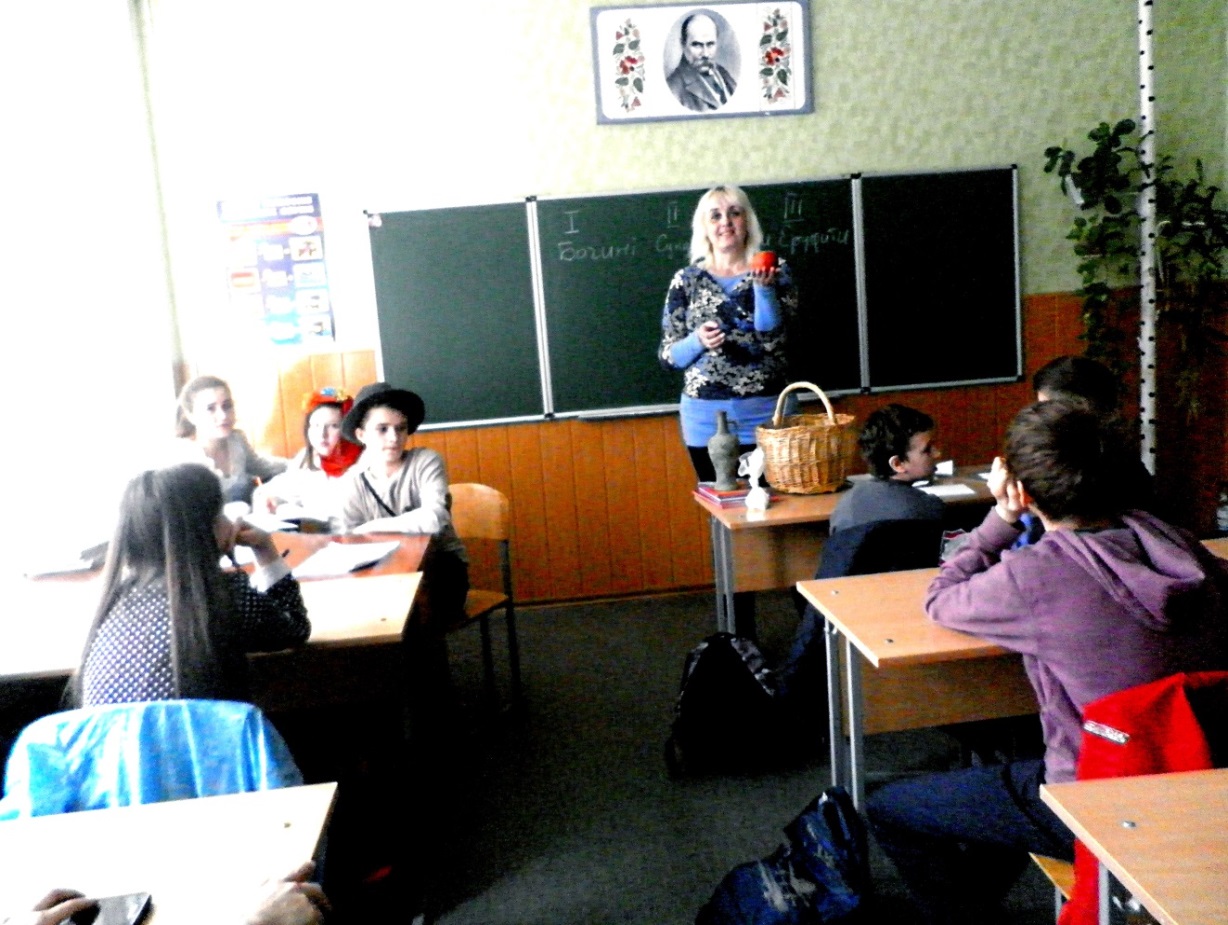          4. Яблуко                                      «Казка про сплячу красуню» 
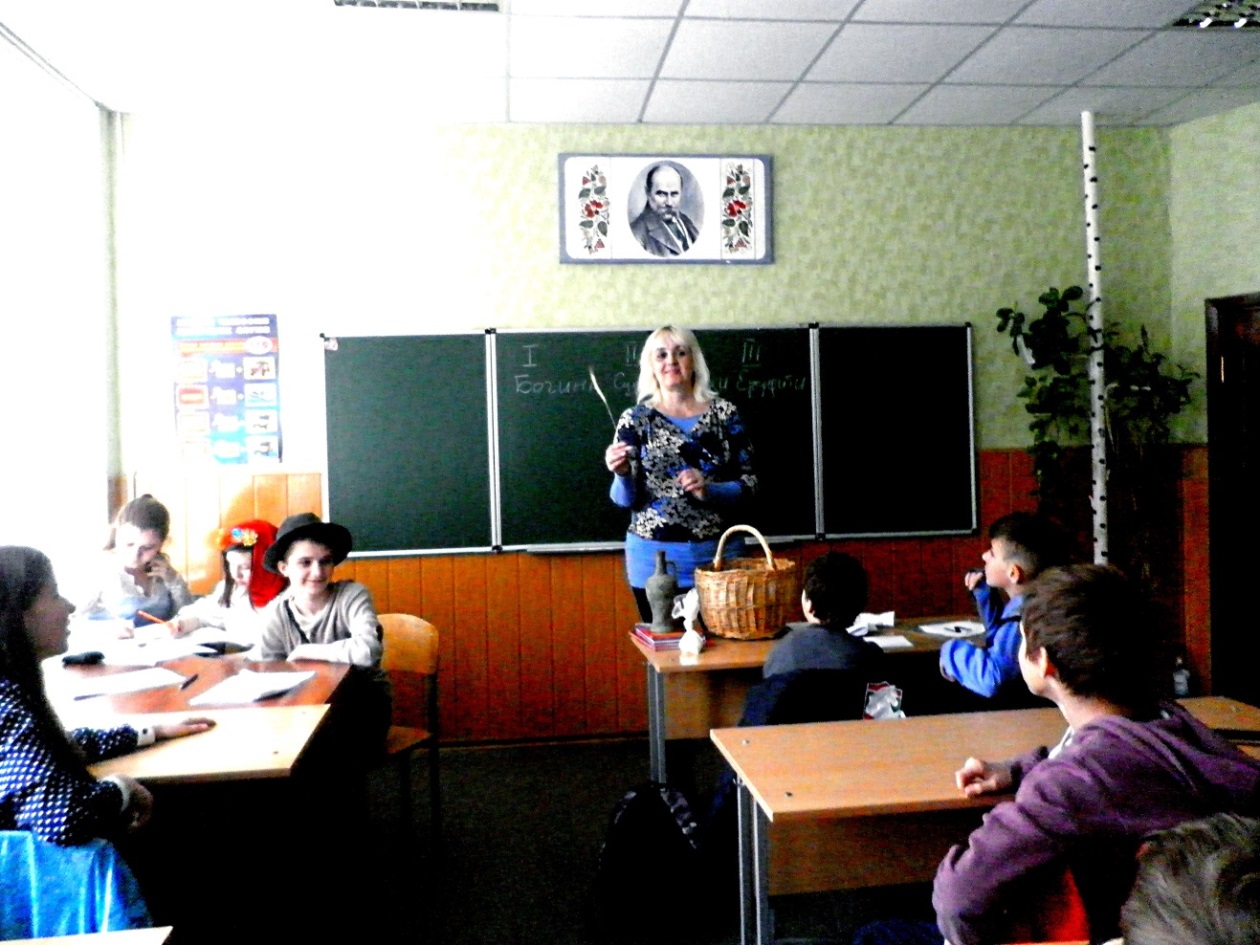            5. Колосок                                     «Колосок» 
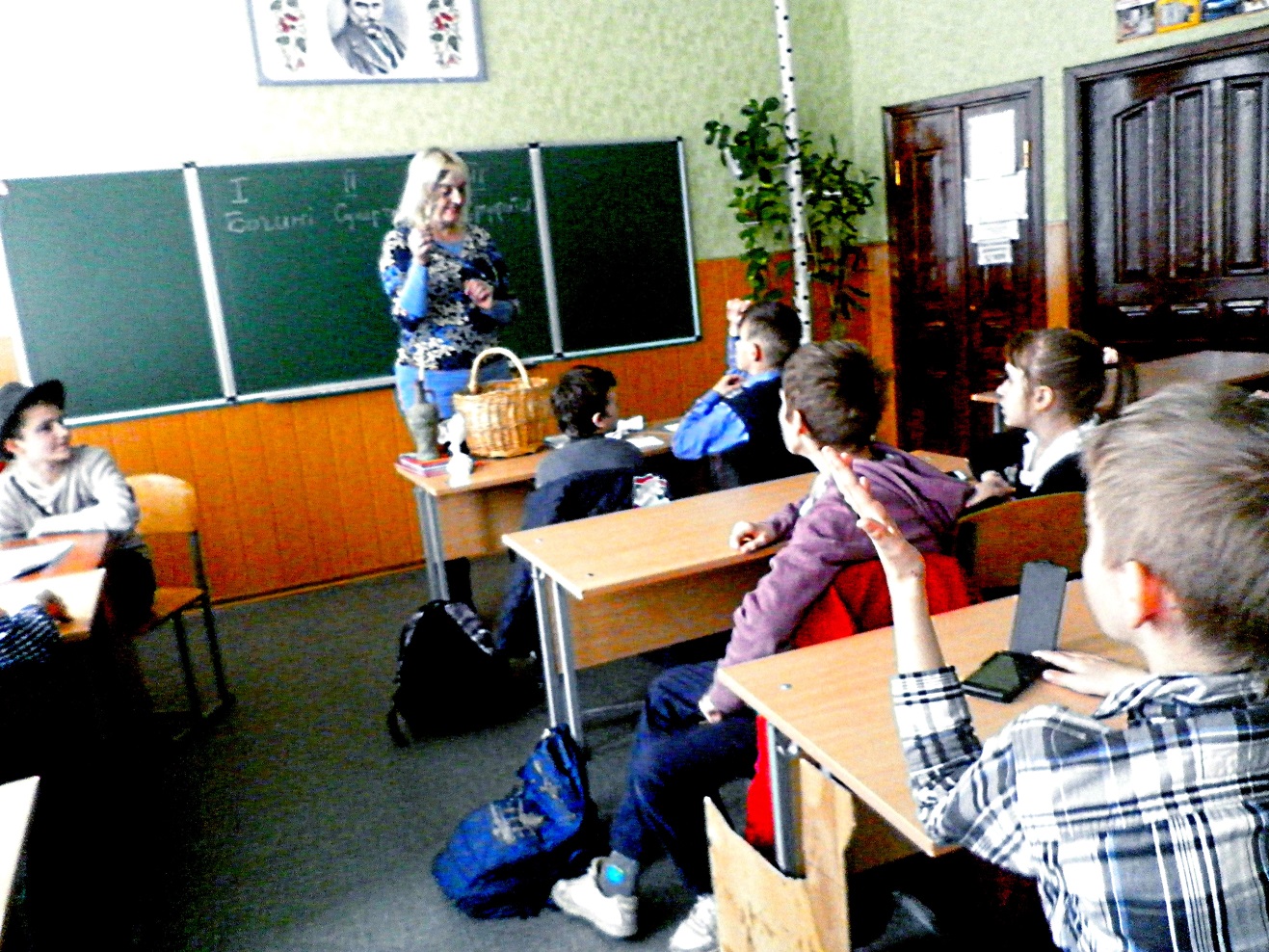                     6. Пір’я                                           «Кривенька качечка» 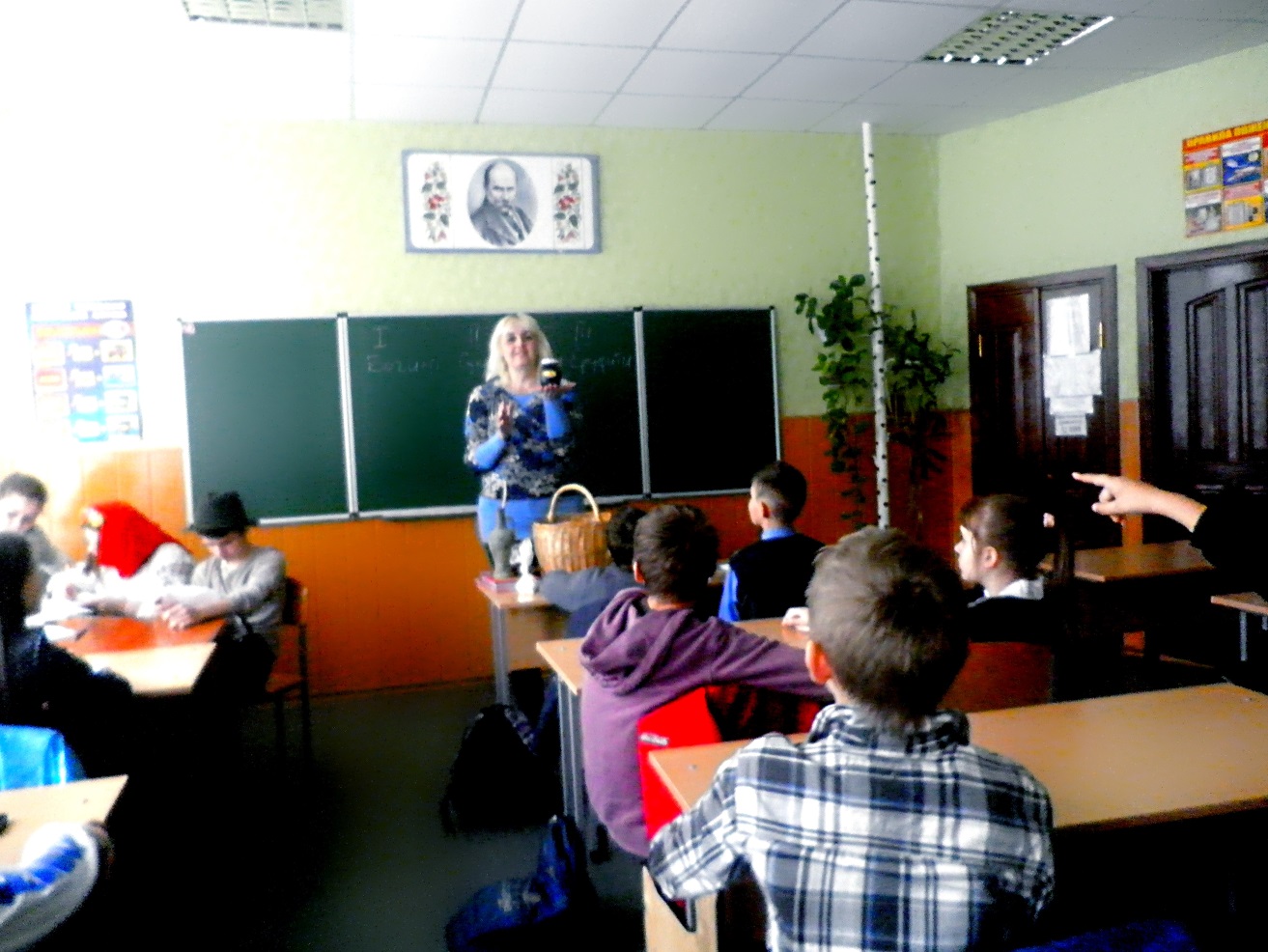             11.Баночка варення                      “ Карлсон та малюк Бібліотекар:  Шановне журі підводимо підсумки конкурсу                       І ,шановні команди ,ви можете отримати додатковий 1                       бал  якщо вгадаєте хто ховається за цими невідомими.                         Одже,наші літературні герої будуть розказувати про себе, а                         командам треба вгадати як їх звуть і з якого вони твору.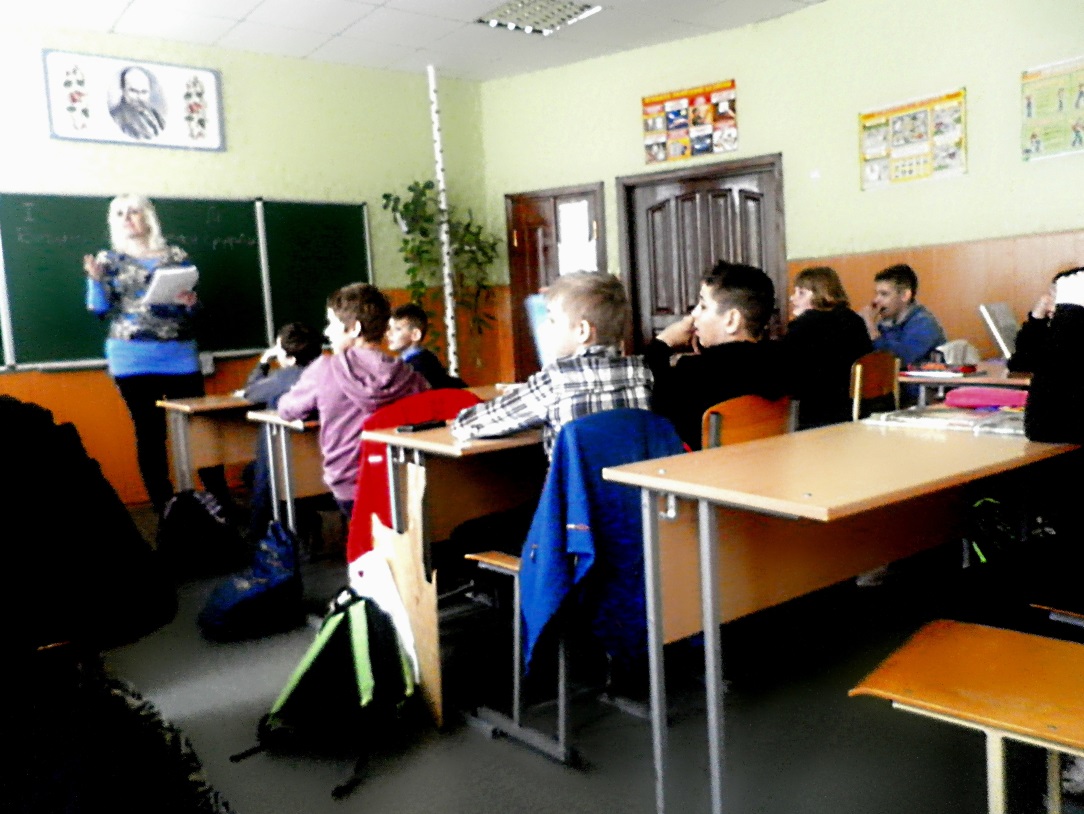 Я красива ,примхлива, вітряна і безтурботна дівчина.Дочка знатного козака Чуба.Одного разу ,перед самим Різдвом Христовим, я відправила свого коханого досамої цариці,щоб він виконав мій черговий каприз.Хто я ? З якого твору ?              ( Оксана. “ Нічь перед Різдвом “М.В. Гоголь )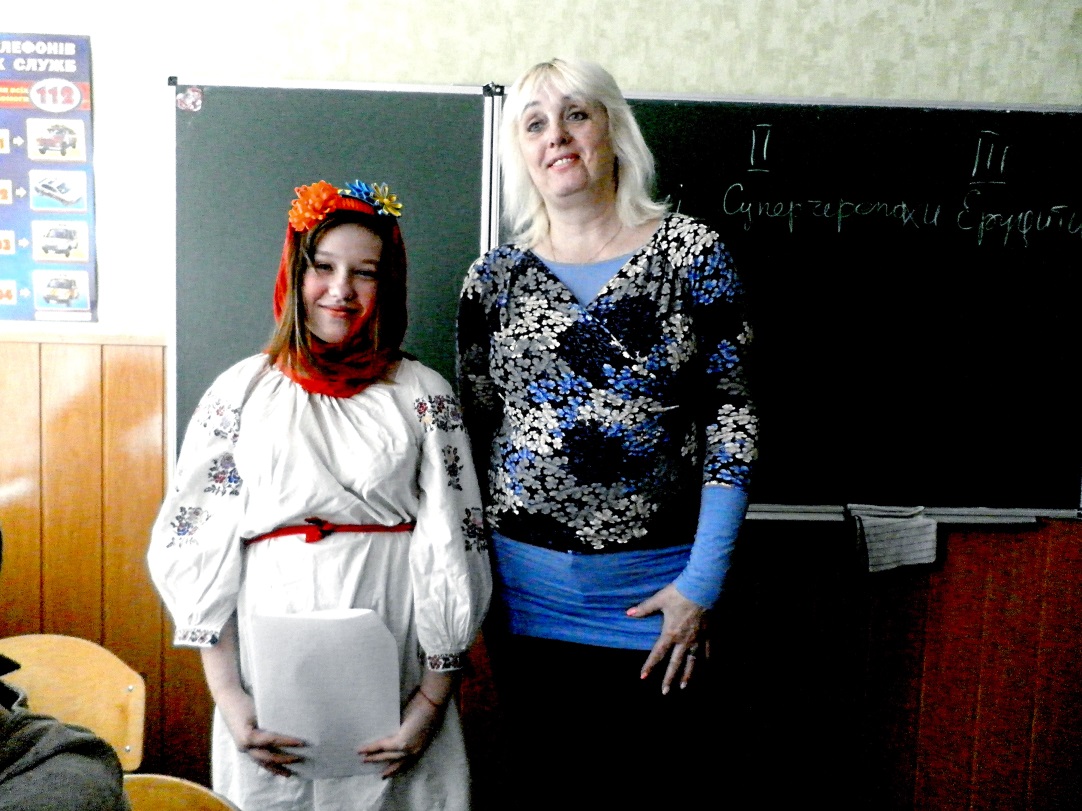              Бібліотекар:  Шановне журі підводимо підсумки конкурсу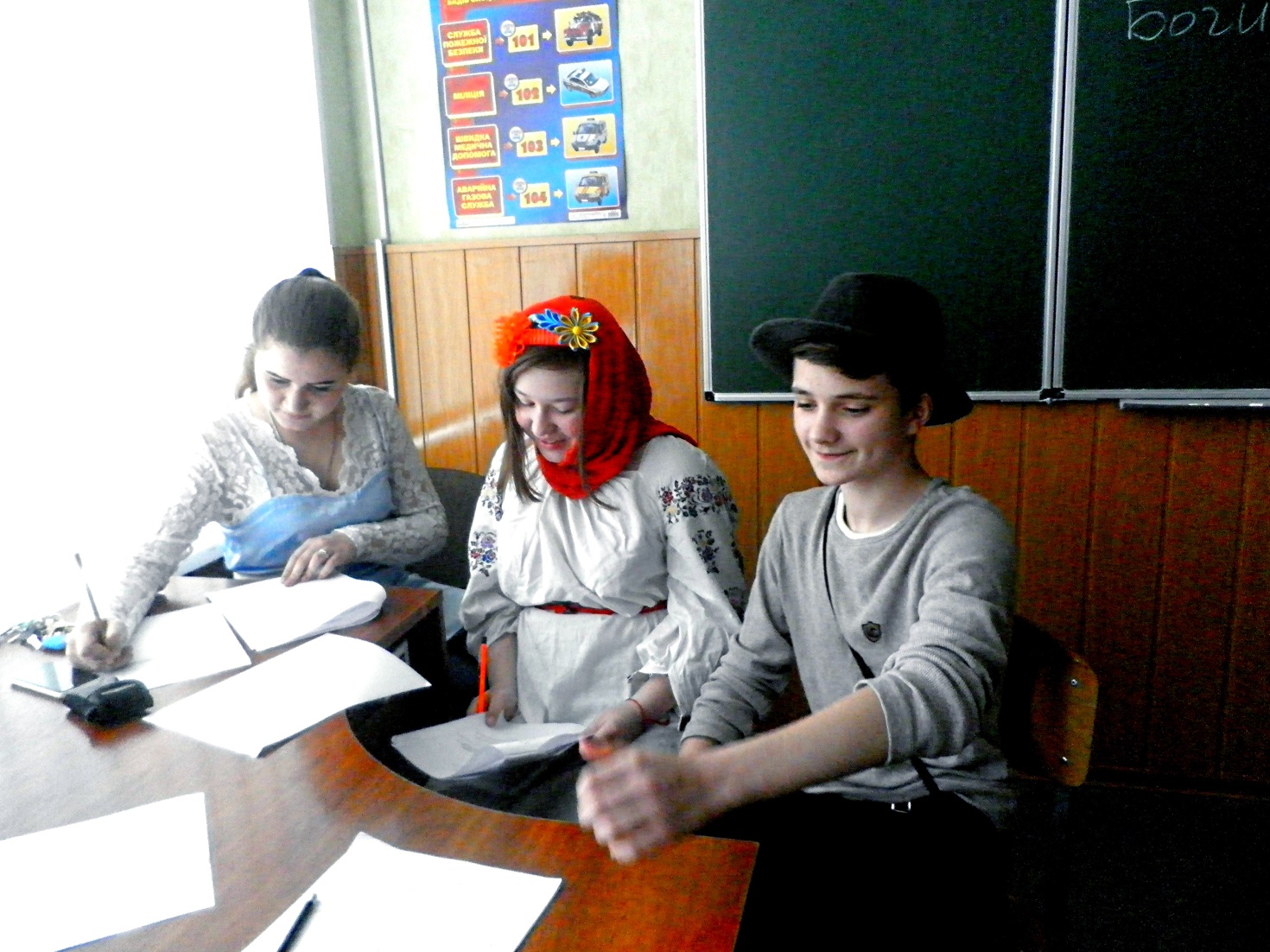                                          Переможці команда № 3 « Ерудити» !!!!!                                       Турнір книгознавців                                                                        (6-Б клас )Бібліотекар-  Наш турнір складається із 7 сходинок, в яких будуть різні завдання. Ну,  а щоб зробити наш турнір цікавим, ми запросили до нас 3-х літературні героїв.. Вони і будуть у нас суддями, тобто журі .Будь ласка, давайте ми  їм поаплодуємо.                                  (Виходять казкові герої, сідають за стіл.)Бібліотекар-  Наше жюрі буде уважно спостерігати за грою і рахувати бали.                         Тепер давайте познайомимося з нашими командами, їх у нас                           3 .Дуже добре.Шановні команди! Зараз ви придумаєте собі                           назву.Я бажаю  вам успіху   і якщо ви готові, тоді розпочинай-                           мо!                                                     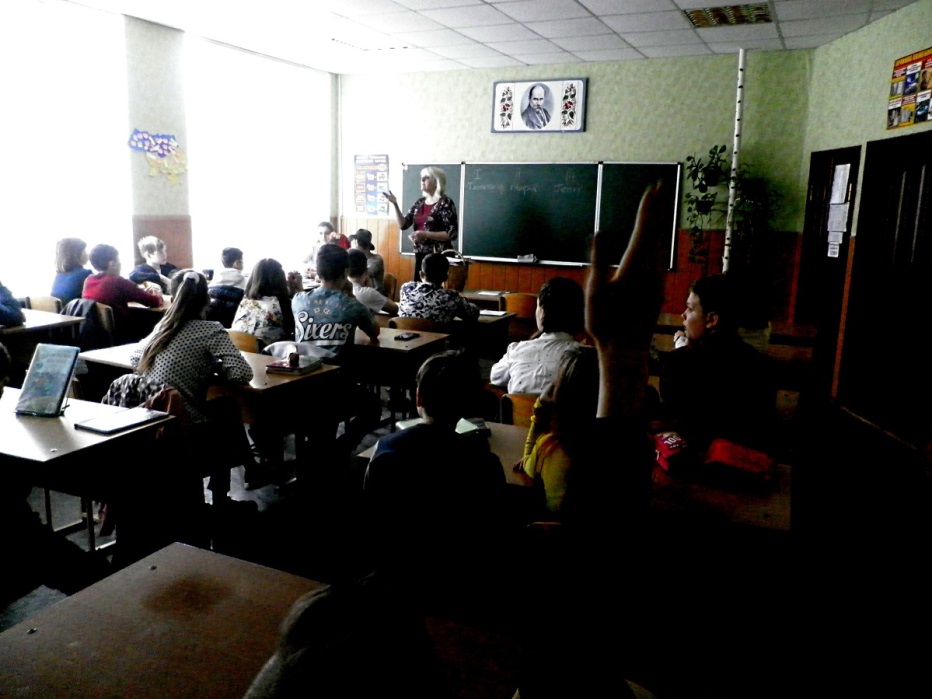                                   Гра „Бібліотека – книжчин дім”                                   За кожну вірну відповідь 2 бали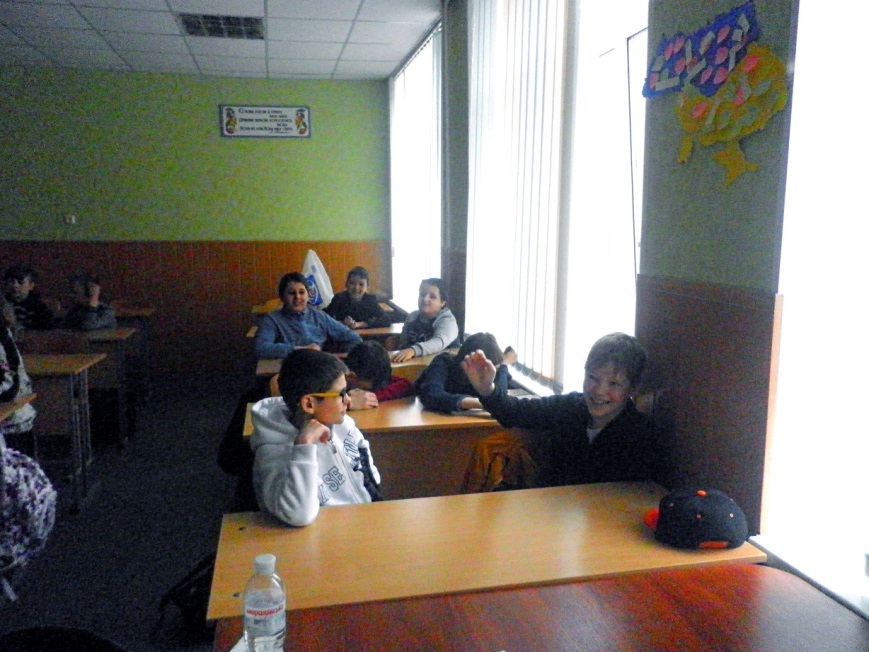 Із чого починається книжка? Назвіть дитячі журнали . На чому в бібліотеці розставлені книги? Куди приносить письменник рукопис? Для чого потрібні в бібліотеці книжкові виставки? Скільки днів можна читати бібліотечну книгу? Гра «Я почну прислів'я казати, а ви будете допомагати»                       За кожну вірну відповідь 2 бали 1.Знання — сонце, книга — ... (віконце) 2.Дім без книги — день без... (сонця). 3. З ручаїв — ріка, з книжок — ... (знання).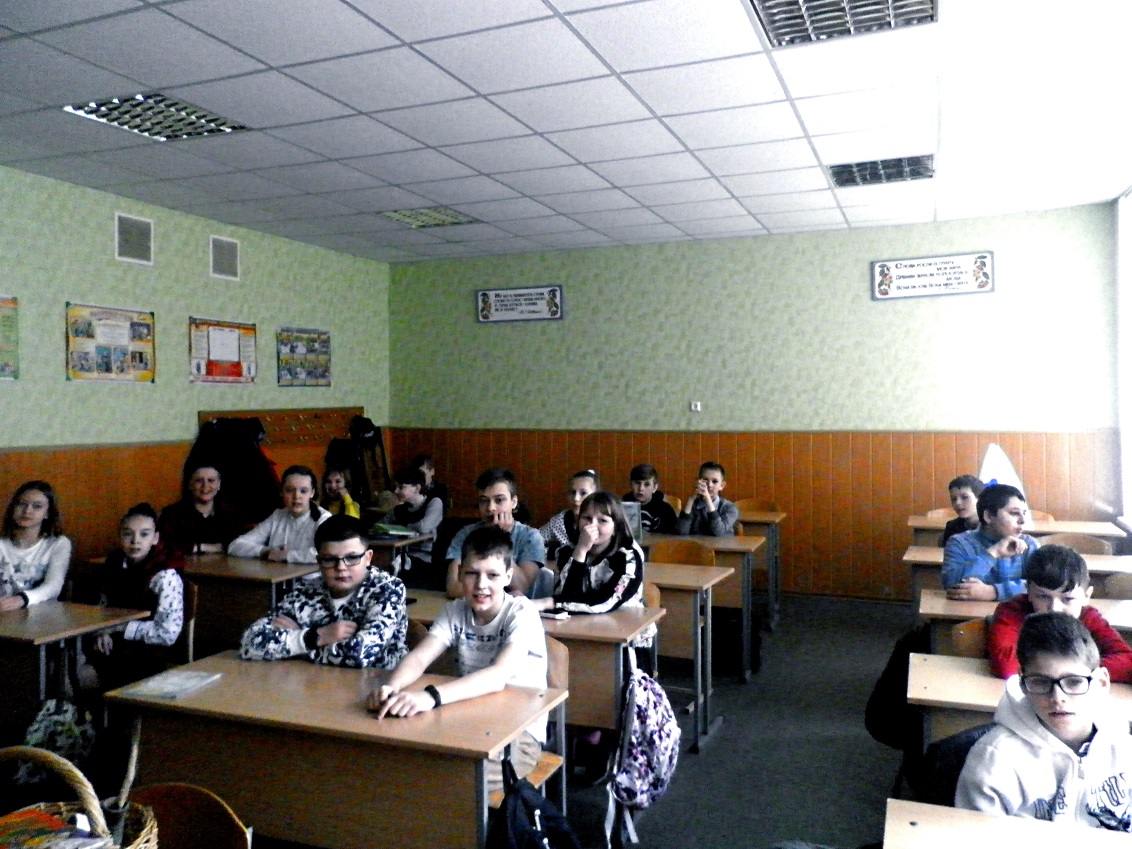                                                     Гра «Уяви себе»Команди отримують завдання радяться і вибирають одного учня , який виконує завдання .                                                                                           Журі оціню конкурс по 3-х бальній системі .( дуже гарна відповідь –3 бали , не дуже переконлива відповідь –2 бали , зовсім погана відповідь –1 бал ).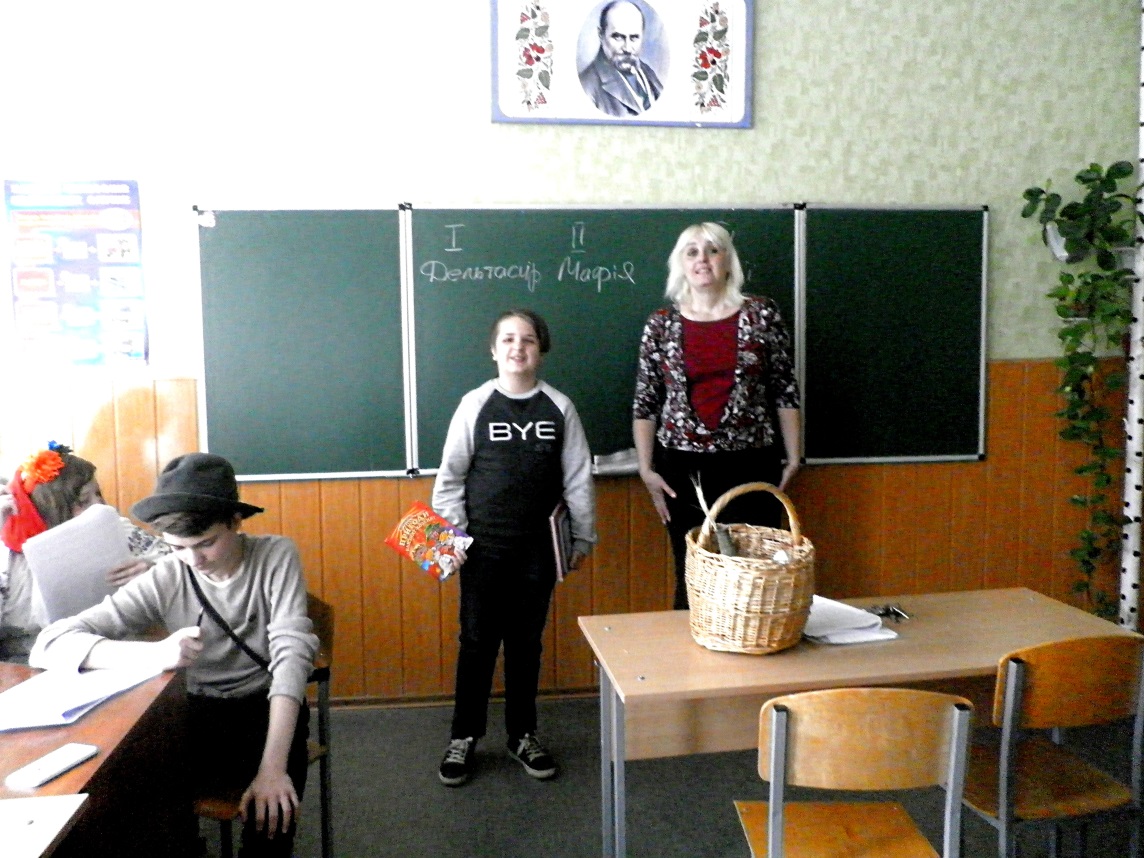 1 команда:- Уяви, що ти продавець у книгарні. Зроби рекламу книзі так, щоб її охоче розкупили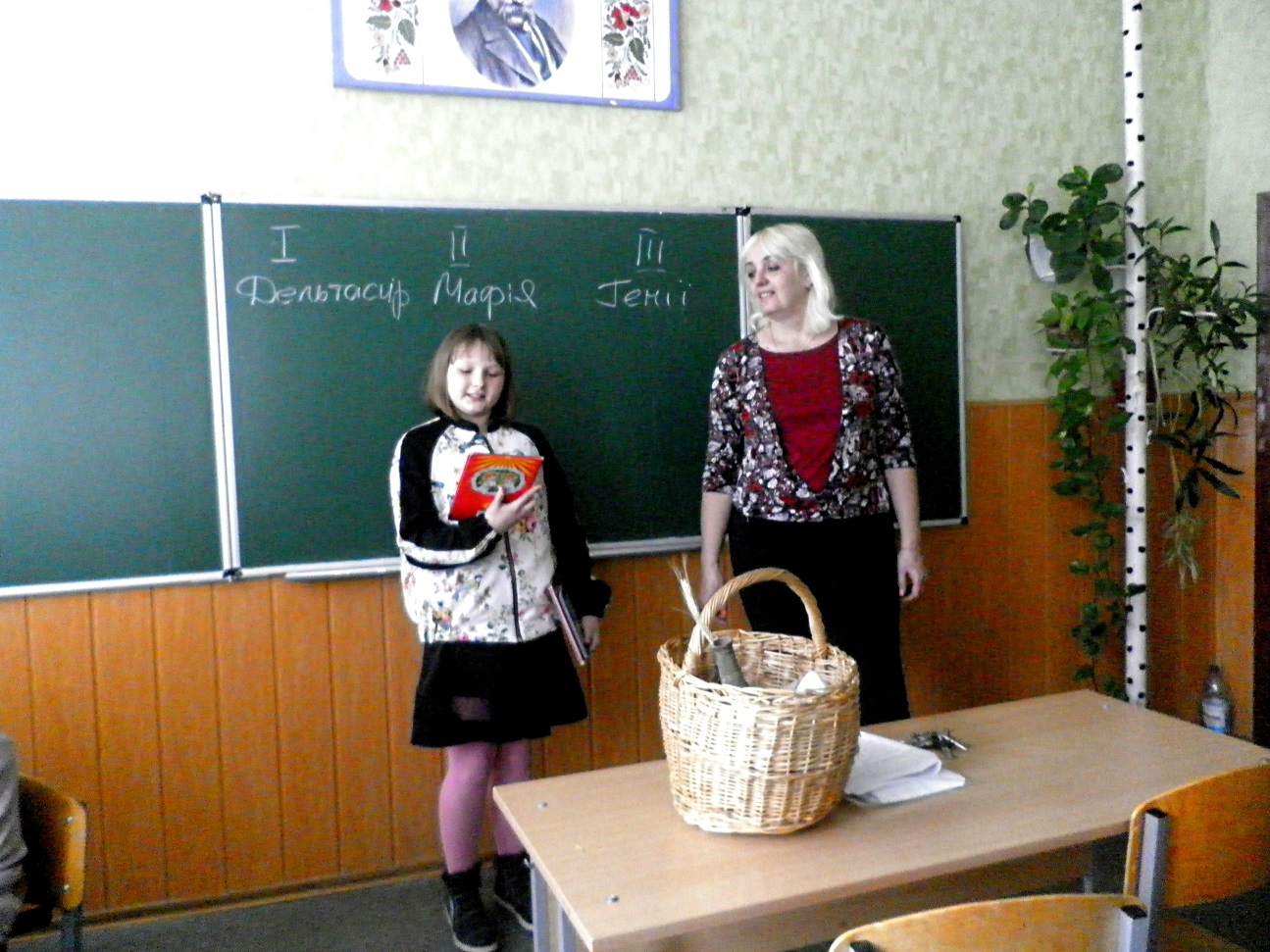 2 команда:- Уяви себе вчителем. Допоможи дітям познайомитися з книгою, зумій викликати до неї інтерес. Що ти для цього зробиш? (Покажеш ілюстрації, розкажеш про..., зачитаєш..., даси якісь завдання... тощо)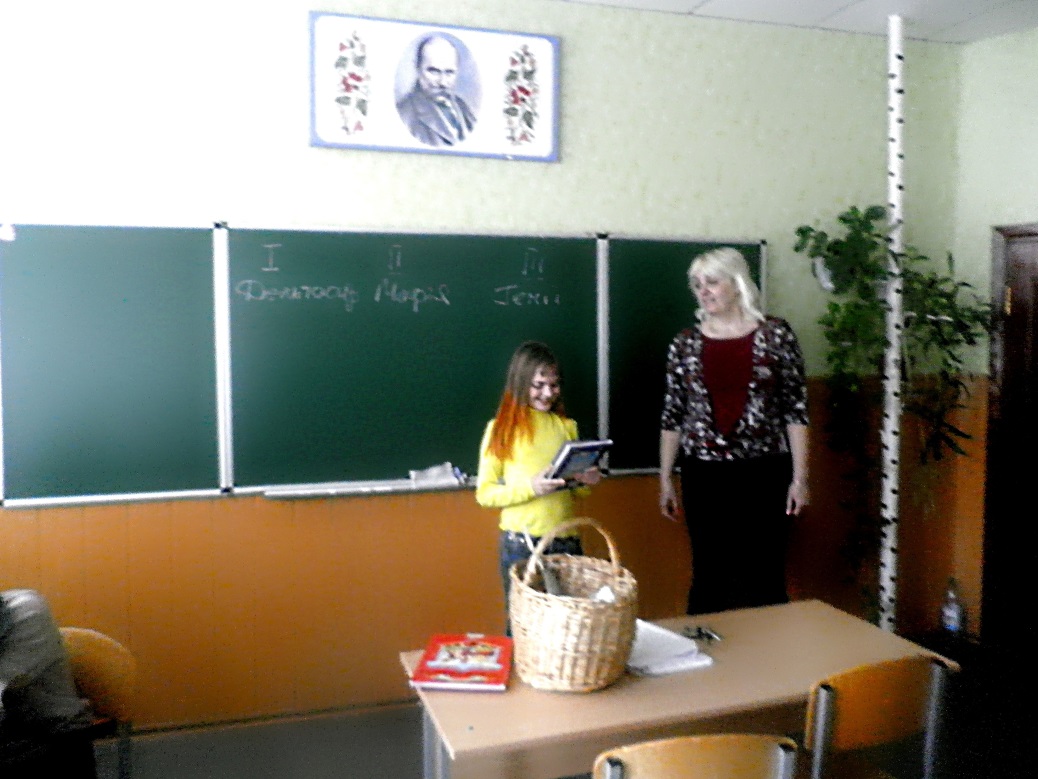 3 команда :-Уяви себе бібліотекарем . Зацікав учнів молодших класі , щоб вони охоче ходили до бібліотеки.Бібліотекар: Шановне журі підводимо підсумки конкурсу                                Гра « Як ти вчинешь?».  Прочитайте завдання, обговоріть його в групі, оберіть правильну відповідь. Журі оцінює конкурс по 3-х бальній системі .( дуже гарна відповідь –3 бали , не дуже переконлива відповідь –2 бали , зовсім погана відповідь –1 бал )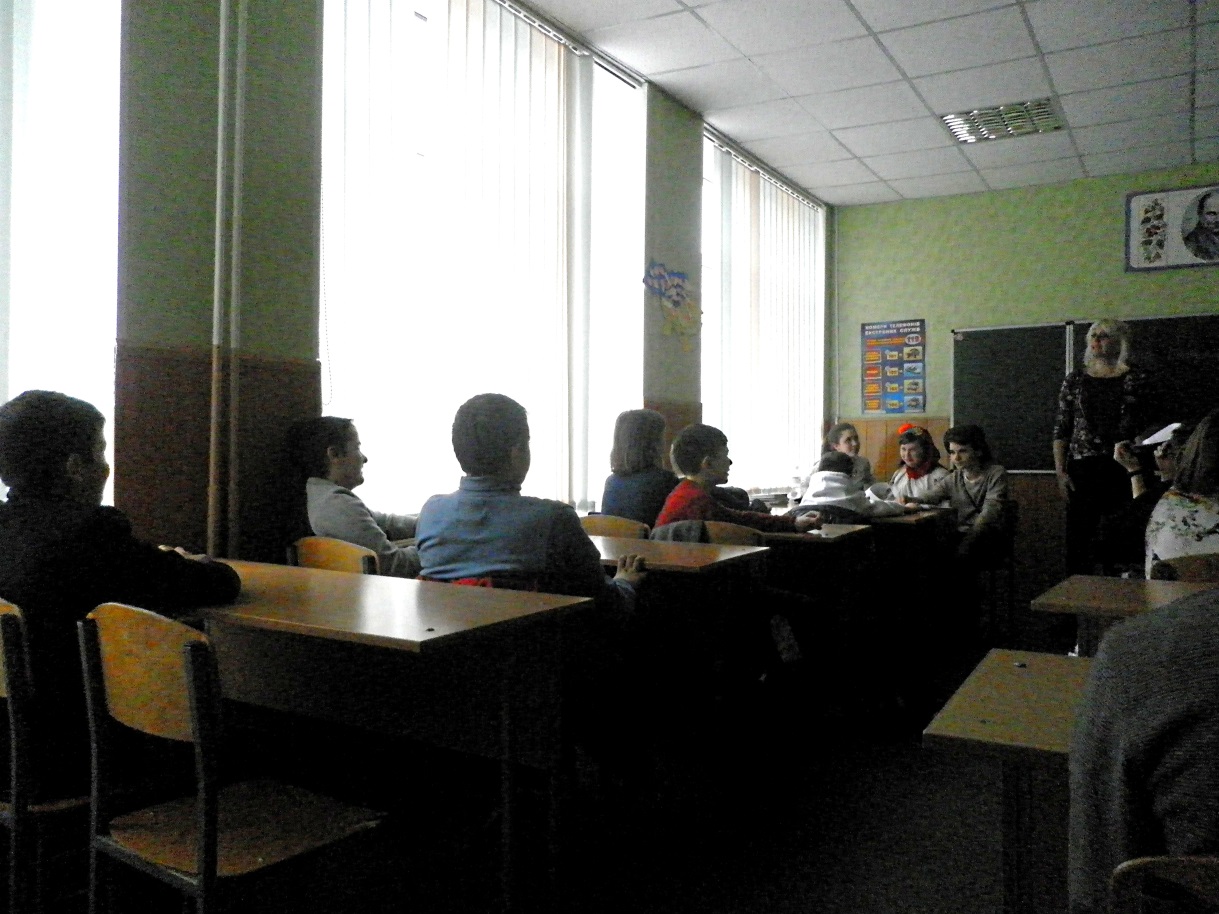 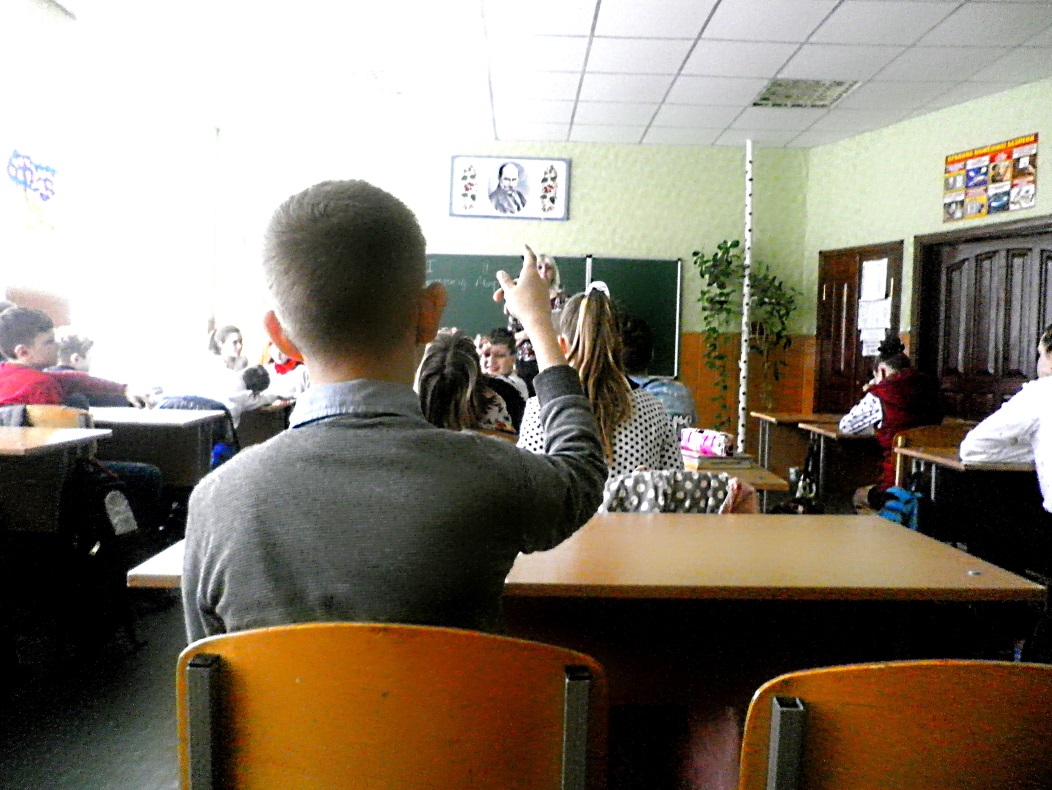  3.  Що потрібно зробити, якщо ти взяв трохи порвану бібліотечну книжку?  а) прочитати і віддати таку ж порвану назад, адже не ти її попсував;  б) віддати бібліотекарю, щоб підклеїла книгу;  в) відремонтувати самому. 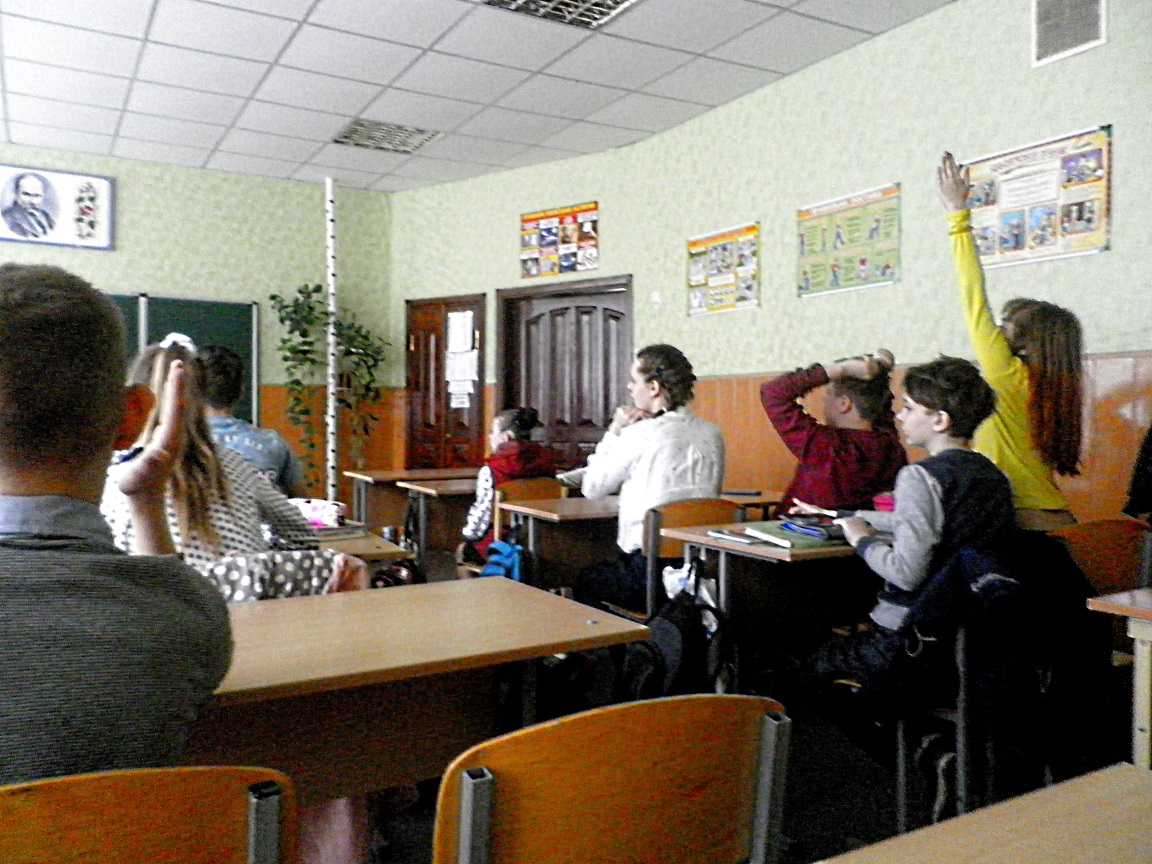               5. Випадково загубилась бібліотечна книжка?              а ) Прийти до бібліотеки і розказати про це.             б) Сказати що книжку поцупив сусід по парті             в) Сказати , що віддів книгу , а бібліотекар не відмітилаБібліотекар: Шановне журі підводимо підсумки конкурсу Всі ви користуєтеся нашою шкільною бібліотекою і любите читати казки і іншу дитячу художню літературу. Зараз ми проведемо конкурс «Казкознавці»                                        Конкурс «Казкознавці» Цей конкурс проходитиме у вигляді бліц — турніру. Треба якнайшвидше дати відповідь на запитання (за кожну правильну відповідь — 1 бал). 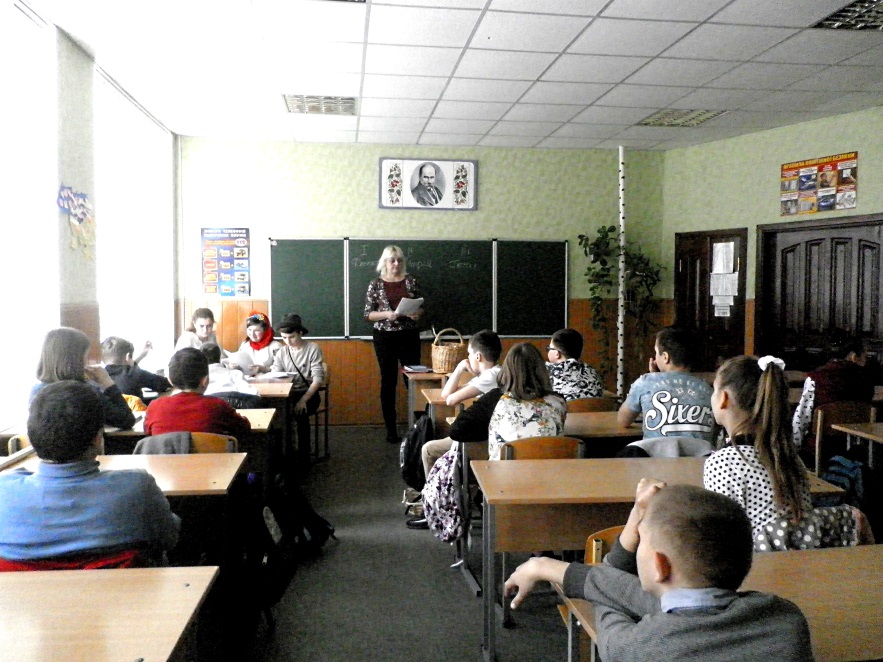 Хто стояв на воротях у червоних чоботях? (Дід) 8.Як називається жабка у казці «Рукавичка»? (Скрекотушка) 9. Хто ніс бабусі пиріжки? (Червона Шапочка) 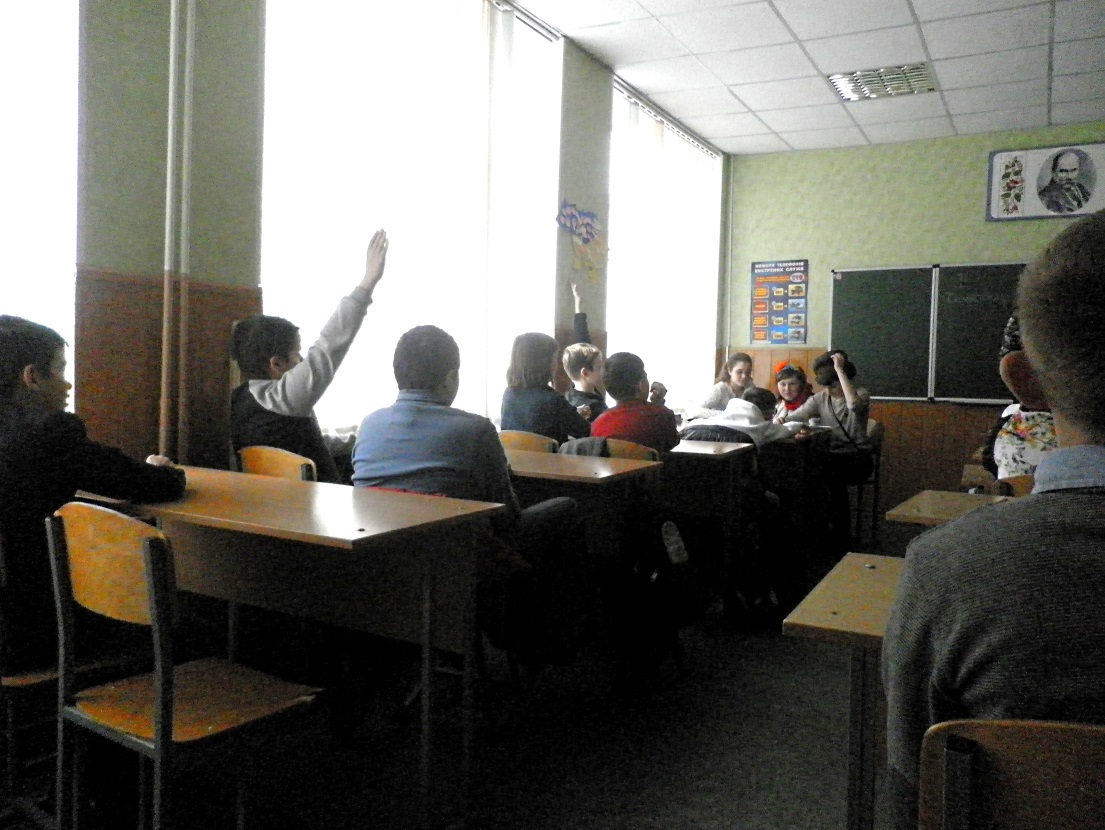 10.  Хто садив гроші в землю? (Буратіно) 13. Який пан був чоловіком лисиці? (Коцький)                               Гра “Впізнай з якої казки  “                          (за кожну правильну відповідь — 1 бал). Бібліотекар -У нашому  кошику різні предмети. Спробуйте відгадати з яких                          вони казок.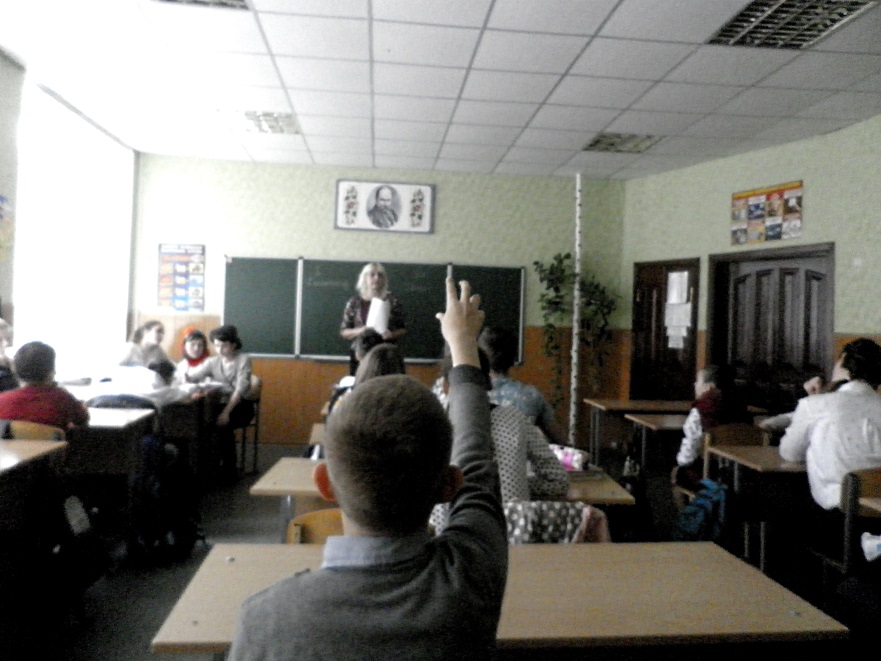                        Бібліотекар:  Шановне журі підводимо підсумки конкурсу                       І ,шановні команди ,ви можете отримати додатковий 1                       бал  якщо вгадаєте хто ховається за цими невідомими.                         Одже,наші літературні герої будуть розказувати про себе, а                         командам треба вгадати як їх звуть і з якого вони твору.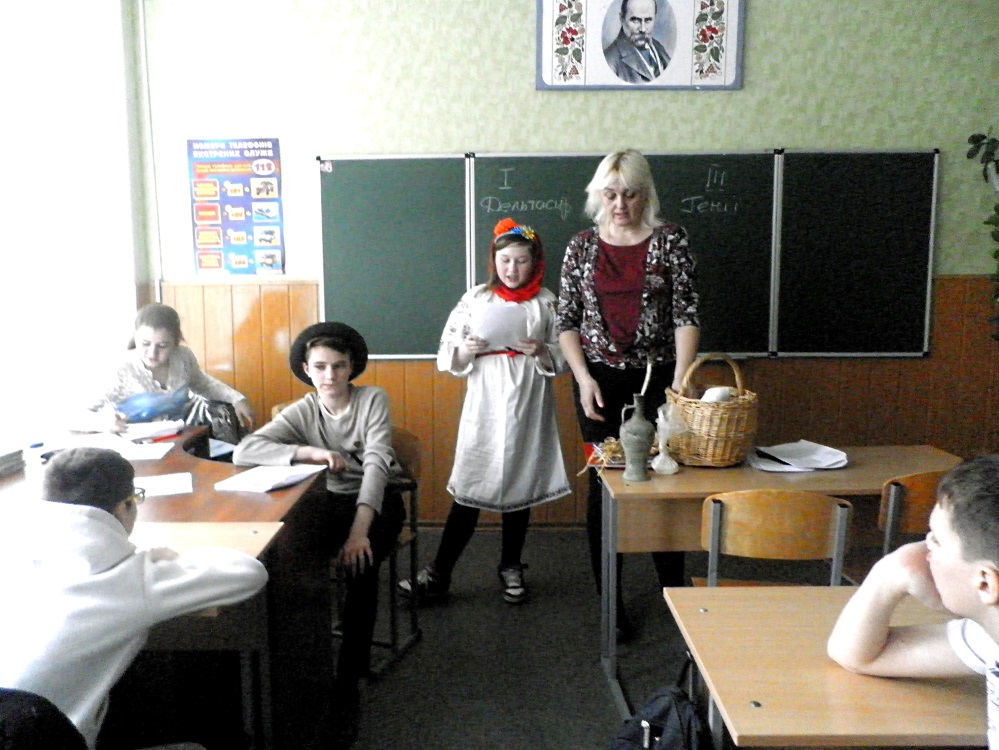 Я красива ,примхлива, вітряна і безтурботна дівчина.Дочка знатного козака Чуба.Одного разу ,перед самим Різдвом Христовим, я відправила свого коханого досамої цариці,щоб він виконав мій черговий каприз.Хто я ? З якого твору ?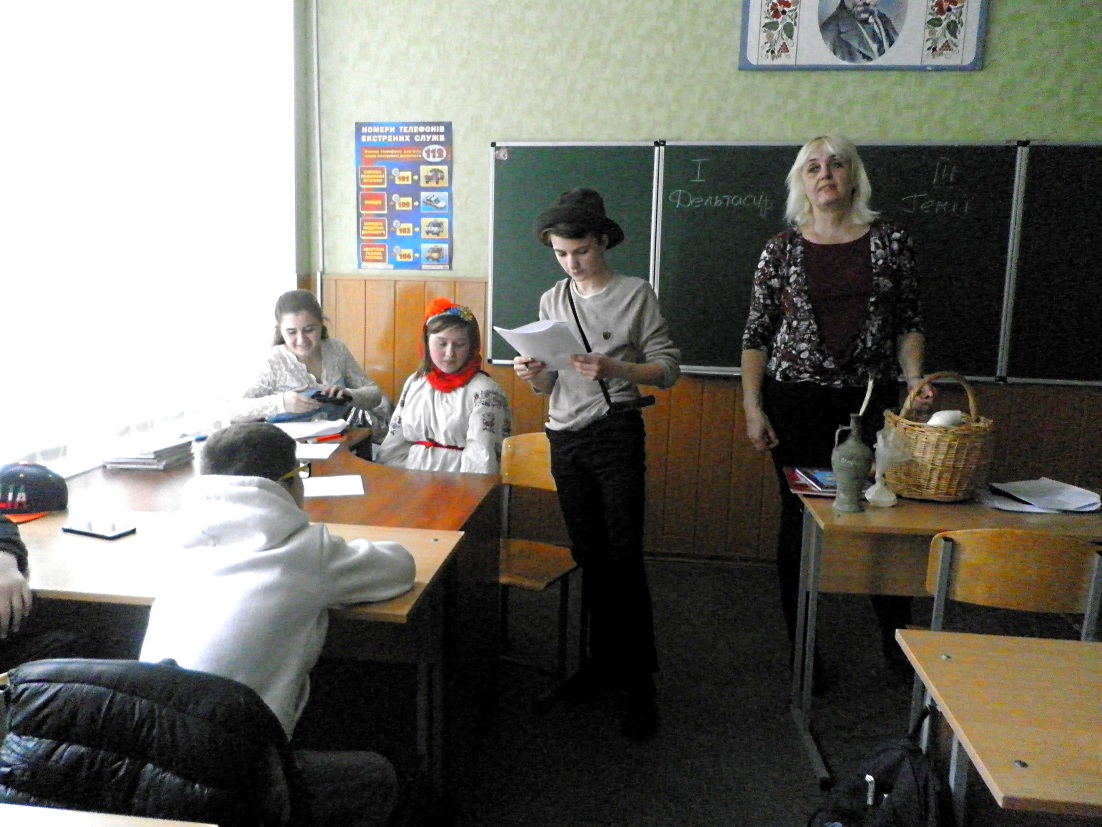    2 Я підліток з маленького провінційного містечка. Я енергійний , дотепний ,       дванадцятирічний хлопчик , сирота, якого виховує тітка Поллі.          Хто я ? З якого твору ? 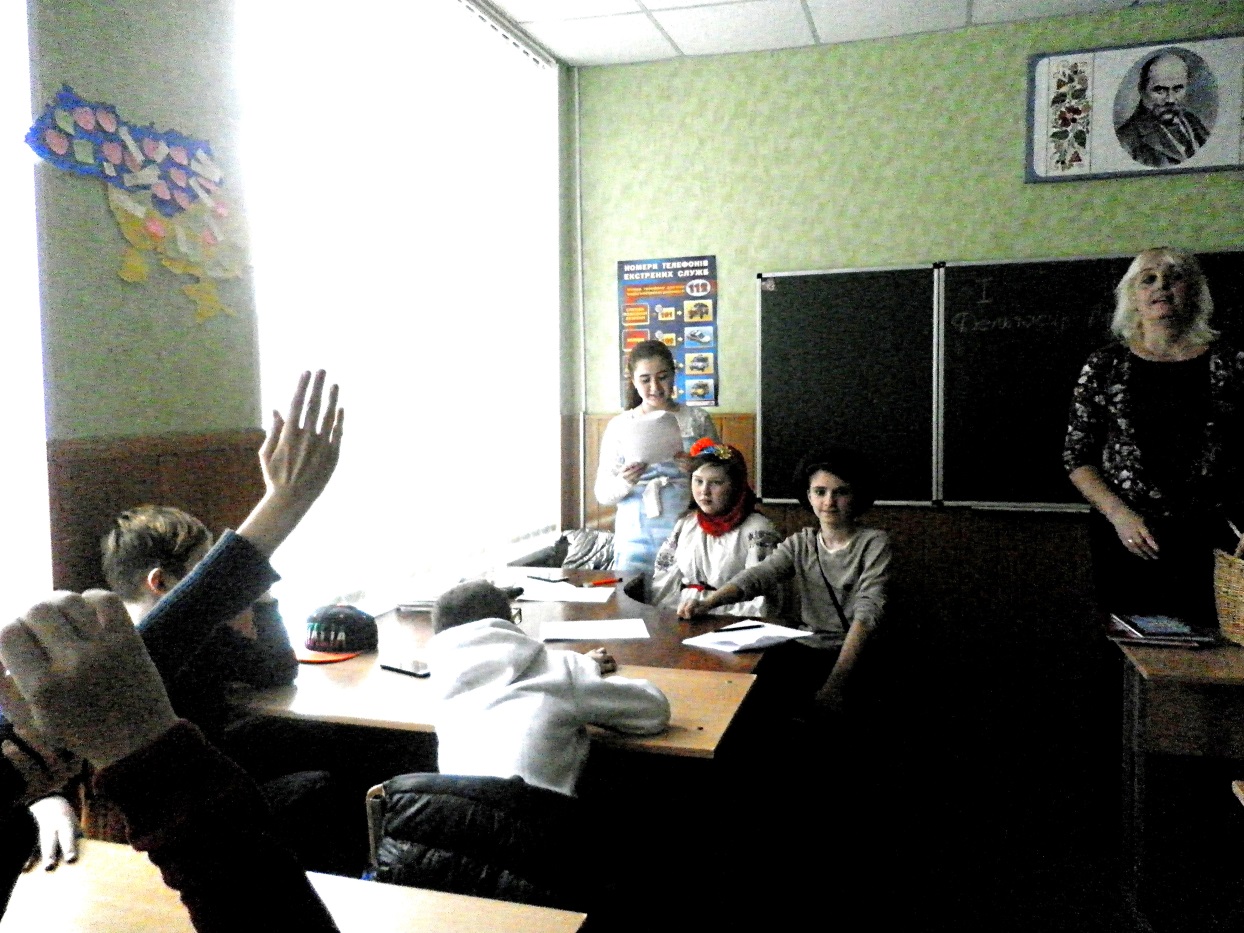 3..Я  дівчинка дуже допитлива , розумна , ввічлива. Люблю дізнаватися про все нове.Я побувала в Задзеркаллі і не тільки. Я зустрічалася з різноманітними фантастичними персонажами. Хто я ? З якого твору ?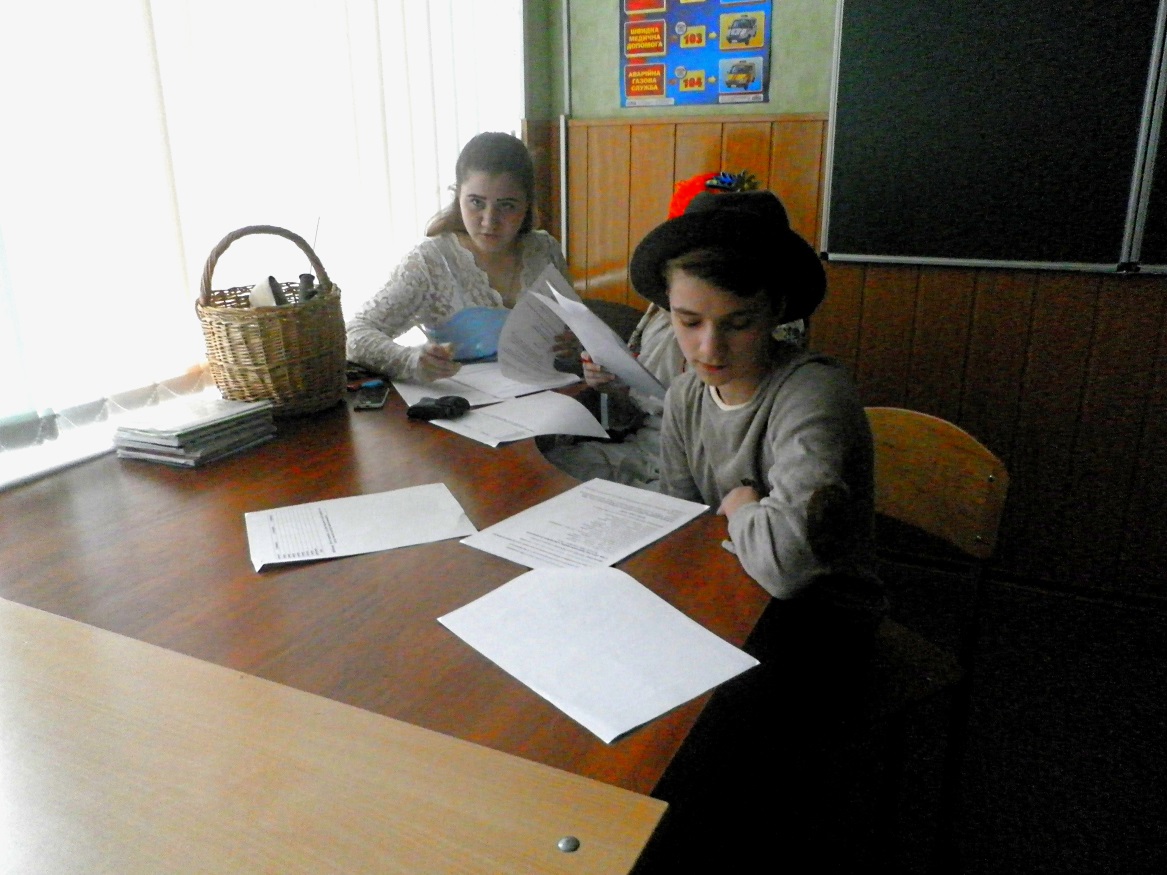                         Бібліотекар:  Шановне журі підводимо підсумки конкурсу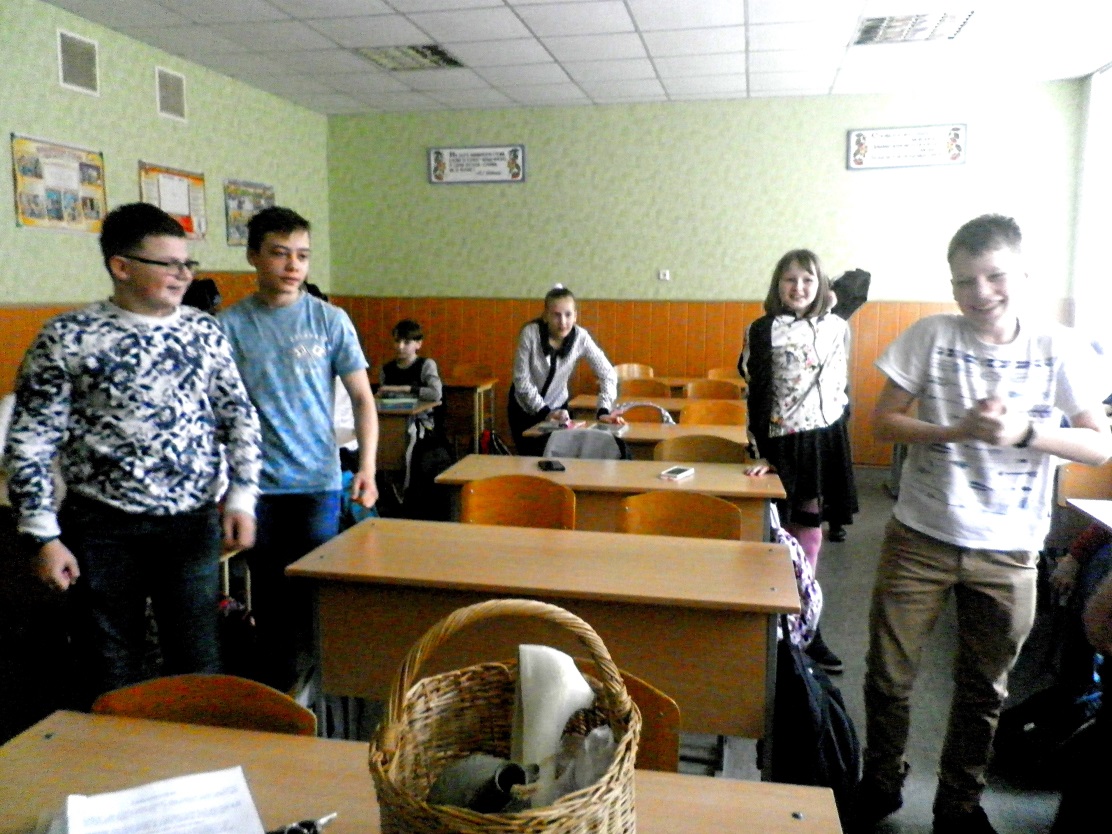                              Бібліотекар:   Виграла сьогодні   команда №3 «Мафія»